Załącznik do Uchwały NR XXIX/501/20    Sejmiku Województwa Podkarpackiego     			z dnia 30 listopada 2020 r. PROGRAM WSPÓŁPRACY SAMORZĄDU WOJEWÓDZTWA PODKARPACKIEGO Z ORGANIZACJAMI POZARZĄDOWYMI I INNYMI PODMIOTAMI PROWADZĄCYMI DZIAŁALNOŚĆ POŻYTKU PUBLICZNEGO NA ROK 2021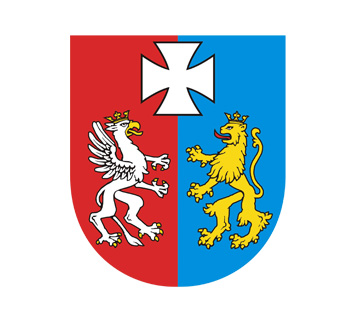 Rzeszów, 30 listopada 2020 r.   SPIS TREŚCIRozdział IPostanowienia ogólne ………………………………………………………………………………………………………………….str. 2Rozdział IICel główny i cele szczegółowe Programu ……………………………………………………………………………………. str. 3Rozdział IIIZasady współpracy ……………………………………………………………………………………………………………………… str.4Rozdział IVZakres przedmiotowy współpracy ………………………………………………………………………………………………. str. 5Rozdział VFormy współpracy ……………………………………………………………………………………………………………………… str. 6Rozdział VIOtwarte konkursy ofert …..………………………………………………………………………………………………………….. str.7 Rozdział VIIPriorytetowe zadania publiczne ………………………………………………………………………………………………….. str.9Rozdział VIIIOkres realizacji Programu ……………………………………………………………………………………………………………. str.9Rozdział IXSposób realizacji Programu …………………………………………………………………………………………………………. str.9Rozdział XŹródła finansowania oraz wysokość środków planowanych na realizację Programu …………………. str.11Rozdział XISposób oceny realizacji Programu …………………………………………………………………………………………….. str.11Rozdział XIIInformacje o sposobie tworzenia Programu oraz przebiegu konsultacji ……………………………………. str.12Rozdział XIIITryb powoływania i zasady działania komisji konkursowych do opiniowania ofert w otwartych konkursach ofert ………………………………………………………………………………………………………………………. str.13Rozdział IPOSTANOWIENIA OGÓLNE§ 1Podstawy prawne programu:Ustawa z dnia 5 czerwca 1998 r. o samorządzie województwa (Dz. U. z 2020 r., poz. 1668 ).Ustawa z dnia 24 kwietnia 2003 r. o działalności pożytku publicznego i o wolontariacie (Dz. U. z 2020 r., poz. 1057).Rozporządzenie Przewodniczącego Komitetu do spraw pożytku publicznego z dnia 24 października 2018 r. w sprawie wzorów ofert i ramowych wzorów umów dotyczących realizacji zadań publicznych oraz wzorów sprawozdań z wykonania tych zadań (Dz. U. z 2018 r., poz. 2057).Rozporządzenie Przewodniczącego Komitetu do spraw pożytku publicznego z dnia 24 października 2018 r. w sprawie uproszczonego wzoru oferty i uproszczonego wzoru sprawozdania z realizacji zadania publicznego (Dz.U. z 2018 r., poz. 2055).§ 2DefinicjeIlekroć w Programie jest mowa o: ustawie - należy przez to rozumieć ustawę z dnia 24 kwietnia 2003 r. o działalności pożytku publicznego i o wolontariacie (Dz. U. z 2020 r., poz. 1057)rozporządzeniu – należy przez to rozumieć obowiązujące rozporządzenie w sprawie wzoru oferty i ramowego wzoru umowy dotyczących realizacji zadania publicznego oraz wzoru sprawozdania 
z wykonania tego zadania;Województwie – należy przez to rozumieć Województwo Podkarpackie; Samorządzie Województwa – należy przez to rozumieć Samorząd Województwa Podkarpackiego; Zarządzie – należy przez to rozumieć Zarząd Województwa Podkarpackiego; Urzędzie – należy przez to rozumieć Urząd Marszałkowski Województwa Podkarpackiego; Radzie – należy przez to rozumieć Radę Działalności Pożytku Publicznego Województwa Podkarpackiego;jednostce organizacyjnej – należy przez to rozumieć departament Urzędu lub komórkę organizacyjną wchodzącą w skład Urzędu, oraz jednostkę organizacyjną Województwa, które realizują zadania we współpracy z podmiotami Programu; podmiocie Programu – należy przez to rozumieć organizacje pozarządowe oraz podmioty prowadzące działalność pożytku publicznego, o których mowa w art. 3 ust. 3 ustawy; działalności pożytku publicznego - należy przez to rozumieć działalność społecznie użyteczną, prowadzoną przez podmioty Programu w sferze zadań publicznych określonych 
w ustawie; zadaniu publicznym - należy przez to rozumieć zadania określone w art. 4 ustawy; Programie - należy przez to rozumieć „Program Współpracy Województwa Podkarpackiego 
z organizacjami pozarządowymi i innymi podmiotami prowadzącymi działalność pożytku publicznego na rok 2021”; dotacji - należy przez to rozumieć dotację w rozumieniu art. 221 ustawy z dnia 27 sierpnia 2009 r. o finansach publicznych (Dz.U. z 2019 r., poz. 869 z późn. zm.)konkursie ofert – należy przez to rozumieć otwarty konkurs ofert, o którym mowa 
w art. 11 ust. 2 ustawy;komisji – rozumie się przez to komisje konkursowe powołane w celu opiniowania ofert złożonych w trybie art. 13 ust. 1 ustawy;projekcie – należy przez to rozumieć przedsięwzięcie realizowane w ramach otrzymanych środków finansowych będących przedmiotem umowy o wsparcie lub powierzenie zadania publicznego bądź umowy partnerskiej.Rozdział IICEL GŁÓWNY I CELE SZCZEGÓŁOWE PROGRAMU§ 3Głównym celem współpracy Samorządu Województwa z podmiotami Programu jest dążenie do budowy silnego społeczeństwa obywatelskiego, które efektywnie wspomaga zrównoważony rozwój społeczno-gospodarczy Województwa.§ 4Celami szczegółowymi Programu są: efektywne zarządzanie rozwojem regionu poprzez partnerstwo i współpracę;zwiększenie udziału podmiotów Programu w kształtowaniu i realizacji polityk publicznych służących lepszemu zaspokajaniu potrzeb społecznych i poprawie życia mieszkańców Podkarpacia; wspieranie i rozwijanie potencjału ludzkiego, organizacyjnego, wizerunkowego 
i partnerskiego organizacji pozarządowych na Podkarpaciu, służącego lepszej realizacji zadań publicznych i rozwojowi społeczeństwa obywatelskiego; wyrównywanie szans i integrację społeczną osób niepełnosprawnych, dyskryminowanych 
i wykluczonych;wspieranie aktywności obywatelskiej mieszkańców Podkarpacia, umacnianie 
w świadomości społecznej poczucia odpowiedzialności za siebie, swoje otoczenie, wspólnotę regionalną i lokalną, promocję postaw obywatelskich i prospołecznych oraz promocję wolontariatu;rozwój instytucji i instrumentów dialogu obywatelskiego służące zwiększeniu wpływu podmiotów Programu na sprawy publiczne w regionie; rozwój współpracy pomiędzy administracją samorządową wszystkich szczebli na Podkarpaciu, 
a podmiotów Programu, służącej efektywnej realizacji polityki rozwoju Województwa;zwiększanie świadomości urzędników w zakresie specyfiki działania podmiotów Programu i form współpracy z nimi;zwiększanie poziomu integracji między wojewódzkimi, powiatowymi, gminnymi Radami Działalności Pożytku Publicznego, Radami Organizacji Pozarządowych i ciałami opiniodawczo-doradczymi, działającymi w sferze pożytku publicznego i wolontariatu oraz rozwoju regionalnego Województwa;podnoszenie świadomości u przedstawicieli jednostek samorządu terytorialnego 
i podmiotów Programu w zakresie funkcjonowania i standardów pracy Rady;podnoszenie poziomu wiedzy i umiejętności podmiotów Programu w zakresie pozyskiwania środków finansowych na działania obywatelskie z różnych źródeł, w tym z funduszy europejskich w okresie programowania 2014-2020;promowanie Województwa jako miejsca sprzyjającego aktywności jego mieszkańców;udział organizacji pozarządowych w zachowaniu różnorodności biologicznej, krajobrazu charakterystycznego dla terenów województwa oraz lepszej ochronie środowiska przyrodniczego bogatego pod względem różnorodnej flory i fauny, między innymi  poprzez prowadzenie wypasu na terenach cennych przyrodniczo, krajobrazowo i turystycznie, a także poprawę owadopylności;upowszechnianie poprzez działalność Rady zasady solidarności;wspieranie inicjatyw służących rozwojowi edukacji kulturowej i animacji kultury, szczególnie poprzez inicjowanie i wspieranie współpracy środowisk animatorów kultury i nauczycieli;przeciwdziałanie patologiom społecznym;wparcie obszarów wiejskich;rozwój i promocja turystyki w województwie;wspieranie inicjatyw propagujących kulturę naukową poprzez upowszechnianie osiągnięć naukowych oraz wspieranie i wykorzystywanie potencjału twórczego środowisk naukowych 
i propagujących naukę. Rozdział IIIZASADY WSPÓŁPRACY§ 5Współpraca Samorządu Województwa z podmiotami Programu opiera się na następujących zasadach:solidarności – rozumianej w szczególności, jako zasada inspirująca gospodarowanie i życie społeczne oraz jako zasada ładu społecznego w zakresie gospodarowania dziedzictwem kulturowym i przyrodniczym  będących  rzeczywistym czynnikiem sprawczym dla rozwoju kapitału społecznego, dla tworzenia spójności społecznej oraz dla trwałego i zrównoważonego rozwoju społeczno-gospodarczego;      pomocniczości (subsydiarności) – rozumianej w szczególności, jako naturalne prawo społeczności lokalnej do samodecydowania oraz samodzielnej realizacji zadań uznanych przez nią za istotne, Samorząd Województwa przekazuje swoje zadania organizacjom pozarządowym, jeśli są one na to gotowe, wycofując się z bezpośredniej ich realizacji; Samorząd Województwa i organizacje pozarządowe nie powinny ingerować w rozwiązywanie problemów społecznych, jeśli mieszkańcy sami mogą sobie z nimi poradzić;suwerenności stron – rozumianej w szczególności, jako niezbywalne prawo podmiotów Programów do niezależności względem władzy publicznej przejawiającej się samodzielnym i nieskrępowanym prawem określania problemów stojących przed społecznością lokalną oraz poszukiwaniem optymalnych dla tej społeczności możliwości ich rozwiązania;partnerstwa – rozumianej w szczególności, jako fundament współpracy równych i niezależnych podmiotów w zakresie definiowania problemów społeczności lokalnej oraz poszukiwania najlepszych modeli ich rozwiązania;efektywności – rozumianej w szczególności, jako dążenie obu sektorów: pozarządowego 
i administracji samorządowej do maksymalizacji korzyści mieszkanek i mieszkańców 
z realizowanych wspólnie zadań publicznych oraz wymóg rzetelności i jakości wykonania zadania przez podmioty Programu, a także prawidłowego wykorzystania środków publicznych otrzymanych na jego realizację;uczciwej konkurencji – rozumianej w szczególności, jako równy dostęp do realizacji zadań publicznych wszystkich podmiotów biorących udział w Programie;jawności – rozumianej w szczególności, jako nieustanne dążenie do zwiększenia przejrzystości wszelkich działań realizowanych wspólnie przez Województwo i podmioty Programu, strony współpracy zobowiązane są do informowania się o wszelkich działaniach w jej zakresie oraz udostępniania wiedzy na temat środków i działań na rzecz realizacji zadań publicznych skierowanych do mieszkańców Podkarpacia, dotyczyć będzie to także wszystkich dokumentów związanych z wydatkowaniem środków publicznych w ramach Programu;wzmacniania rodziny i małżeństwa – w oparciu o którą Województwo Podkarpackie realizuje zadania publiczne z uwzględnieniem praw rodziny jako podstawowej komórki społecznej, jej autonomii i potrzeb, respektując konstytucyjne prawo rodziców do wychowania dzieci zgodnie 
z własnymi przekonaniami oraz konstytucyjną zasadę ochrony dziecka przed demoralizacją. Organy województwa zapewniają ponadto, że powierzone im środki publiczne i mienie publiczne nie są przeznaczane na projekty podważające konstytucyjną tożsamość małżeństwa jako związku kobiety i mężczyzny lub autonomię rodziny;  zrównoważonego rozwoju – rozumianej w szczególności, jako działania podejmowane 
w celu rozwoju społecznego i gospodarczego, który nie może pozostawać w konflikcie z interesami ochrony środowiska i ładu przestrzennego;legalizmu – rozumianej w szczególności, jako realizacja wszystkich działań Województwa oraz podmiotów Programu na podstawie i w granicach przepisów prawa;rozstrzyganie wątpliwości w trakcie realizacji programu na korzyść organizacji pozarządowych;polubownego rozstrzygania kwestii spornych oraz mediacji – rozumianej w szczególności, jako dążenia, w przypadkach, których charakter na to pozwala, do polubownego rozstrzygnięcia kwestii spornych pomiędzy organami administracji publicznej a organizacjami pozarządowymi oraz możliwości przystąpienia do mediacji z udziałem Rady.      Pozostałe zapisy Programu należy interpretować zgodnie z zasadami zawartymi w ust. 1.Rozdział IVZAKRES PRZEDMIOTOWY WSPÓŁPRACY§ 6Współpraca z podmiotami Programu dotyczy zadań o charakterze regionalnym, określonych w art. 4 ust. 1 ustawy w szczególności w zakresie: pomocy społecznej, w tym pomocy rodzinom i osobom w trudnej sytuacji życiowej oraz wyrównywania szans tych rodzin i osób, ze szczególnym uwzględnieniem działań na rzecz dzieci 
i młodzieży; podtrzymywania i upowszechniania tradycji narodowej, pielęgnowania polskości oraz rozwoju świadomości narodowej, obywatelskiej i kulturowej; działalności na rzecz mniejszości narodowych i etnicznych oraz języka regionalnego; ochrony i promocji zdrowia, w tym wspieranie organizacji zrzeszających pacjentów oraz organizacji działających na ich rzecz;działania na rzecz osób niepełnosprawnych; promocji zatrudnienia i aktywizacji zawodowej osób pozostających bez pracy i zagrożonych zwolnieniem z pracy, wsparcie i aktywizacja osób po 50 roku życia; upowszechniania i ochrony praw kobiet oraz działalności na rzecz równych praw kobiet 
i mężczyzn; działalności wspomagającej rozwój gospodarczy, w tym rozwój przedsiębiorczości; działalności wspomagającej rozwój wspólnot i społeczności lokalnych, w tym wzmacnianie pozycji liderów i moderatorów lokalnych społeczności;nauki, szkolnictwa wyższego, edukacji, oświaty i wychowania; krajoznawstwa oraz wypoczynku dzieci i młodzieży; kultury, sztuki, ochrony dóbr kultury i dziedzictwa narodowego;  upowszechniania kultury fizycznej i sportu; ekologii i ochrony zwierząt oraz ochrony dziedzictwa przyrodniczego; porządku i bezpieczeństwa publicznego; upowszechniania i ochrony wolności i praw człowieka oraz swobód obywatelskich, a także działań wspomagających rozwój demokracji; upowszechniania i ochrony praw konsumentów; działań na rzecz integracji europejskiej oraz rozwijania kontaktów i współpracy między społeczeństwami; promocji i organizacji wolontariatu; przeciwdziałania uzależnieniom i patologiom społecznym;działalności na rzecz kombatantów i osób represjonowanych; działalności na rzecz osób w wieku emerytalnym; działalność wspomagająca rozwój techniki, wynalazczości i innowacyjności oraz rozpowszechniania i wdrażania nowych rozwiązań technicznych w praktyce gospodarczej; turystyki i krajoznawstwa; działalność na rzecz organizacji pozarządowych oraz podmiotów wymienionych w art. 3 ust. 3, 
w zakresie określonym w pkt. 1-32 ustawy;wspierania rodziny i systemu pieczy zastępczej.Rozdział VFORMY WSPÓŁPRACY§ 71. Współpraca Samorządu Województwa z podmiotami Programu opiera się na zasadach określonych 
w § 5 Programu i ma charakter finansowy i pozafinansowy.2. Współpraca finansowa realizowana będzie m.in. poprzez:zlecanie realizacji zadań publicznych podmiotom Programu w trybie otwartych konkursów ofert na zasadach określonych w ustawie oraz Programie, w tym również wyłaniania operatorów projektów, o których mowa w art. 16a ustawy;zlecanie realizacji zadań publicznych w trybie pozakonkursowym na podstawie art. 19a ustawy;zlecanie realizacji zadań publicznych z możliwością zawierania umów zgodnie z art. 16 ust. 3 ustawy; przyznawanie nagrody Marszałka Województwa Podkarpackiego „NGO Wysokich Lotów”;realizację inicjatyw lokalnych na zasadach określonych w ustawie; realizację projektów na zasadach określonych w ustawie z dnia 6 grudnia 2006 r. o zasadach prowadzenia polityki rozwoju (Dz.U. z 2019 r., poz.1295);współorganizację projektów i przedsięwzięć o charakterze regionalnym, służących realizacji celów wskazanych w Strategii rozwoju województwa – Podkarpackie 2030;udzielanie przez Województwo pożyczek, w tym pożyczek pomostowych, gwarancji, poręczeń podmiotom Programu, na realizację zadań w sferze pożytku publicznego, na zasadach określonych w odrębnych przepisach.3. Współpraca pozafinansowa realizowana będzie m.in. poprzez:wzajemne informowanie się o planowanych kierunkach działalności;konsultowanie z podmiotami Programu projektów aktów normatywnych w dziedzinach dotyczących działalności statutowej tych organizacji;konsultowanie z Radą projektów aktów normatywnych dotyczących sfery zadań publicznych, 
o której mowa w art. 4 ustawy;konsultowanie dokumentów strategicznych i programowych mających wpływ na rozwój społeczno-gospodarczy województwa, przygotowanych na poziomie regionu;tworzenie i prowadzenie komórek organizacyjnych, których celem jest działalność, o której mowa w art. 4 ust. 1 pkt 33 ustawy, w wyniku konsultacji Samorządu Województwa z Radą i podmiotami Programu oraz powierzania i prowadzenie ich podmiotom Programu;udział w istniejących oraz tworzenie wspólnych zespołów o charakterze doradczym i inicjatywnym, złożonych z przedstawicieli podmiotów Programu oraz Sejmiku Województwa Podkarpackiego, Zarządu i Urzędu (np. Podkarpackie Forum Terytorialne, Rady Programowe: Programu Strategicznego Rozwoju Bieszczad oraz Programu Strategicznego „Błękitny San”);organizowanie i współorganizowanie przedsięwzięć mających na celu rozwój podmiotów Programu oraz ich profesjonalizację, w tym m.in. organizowanie szkoleń, warsztatów, konferencji, prowadzenie doradztwa, udzielanie pomocy merytorycznej;prowadzenie wspólnych przedsięwzięć, w tym m.in. przystępowanie Samorządu do partnerstw 
z podmiotami Programu, organizowanie wspólnych konferencji, szkoleń, warsztatów, itp.;rekomendowanie działań i projektów realizowanych przez podmioty Programu;obejmowanie honorowym patronatem Marszałka Województwa Podkarpackiego przedsięwzięć realizowanych przez podmioty Programu;zawieranie umów partnerskich pomiędzy Województwem a podmiotami Programu o wspólnej realizacji zadań; promocję wolontariatu;zamieszczanie na wniosek podmiotów Programu na stronie internetowej Urzędu informacji 
o inicjatywach i działaniach organizacji pozarządowych z udziałem wolontariuszy oraz prezentowanie sylwetek i osobowości wolontariuszy działających na Podkarpaciu, jako dobrych przykładów;prowadzenie serwisu informacyjnego skierowanego do organizacji pozarządowych na stronie internetowej Urzędu oraz newsletter wysyłanego do podmiotów znajdujących się w bazie, prowadzonej przez Oddział ds. współpracy samorządami i organizacjami pozarządowymi;publikowanie na stronach internetowych Urzędu informacji ważnych dla podmiotów Programu;pomoc w poszukiwaniu partnerów do projektów regionalnych, ponadlokalnych oraz międzynarodowych w szczególności partnerów pochodzących z regionów, z którymi Województwo  posiada podpisane umowy o współpracy;organizację Podkarpackiego Forum Obywatelskiego;popularyzowanie i promowanie działalności prowadzonej przez podmioty Programu;udzielanie wsparcia przez Samorząd Województwa dla podmiotów Programu w postaci: oddelegowania pracowników, bezpłatnego użyczenia sprzętu oraz udostępniania sal i przestrzeni budynku Urzędu.Rozdział VIOTWARTE KONKURSY OFERT§ 8Ramowy Regulamin Otwartych Konkursów OfertZarząd po zasięgnięciu opinii  Rady może przyjąć Ramowy Regulamin Otwartych Konkursów Ofert. Ramowy Regulamin Otwartych Konkursów Ofert określi w szczególności:ogólne zasady udziału w konkursach ofert;podmioty uprawnione;zasady składania ofert;zasady składania ofert wspólnych oraz tworzenia partnerstw; udział środków własnych przy wsparciu zadania publicznego;koszty kwalifikowalne oraz niekwalifikowalne;koszty ryczałtowe;taryfikator kosztów;sposób realizacji zasady konkurencyjności;wytyczne dotyczące kryteriów ocen formalnych i merytorycznych ofert;sposób przekazania dotacji na realizację zadania publicznego;kontrole realizacji zadań.§ 9Zlecanie zadań publicznych w trybie otwartego konkursu ofert oraz w trybie pozakonkursowym, 
o którym mowa w art.19a ustawy może mieć formę:powierzenia – gdy jednostka organizacyjna ogłaszająca konkurs na wykonywanie zadań publicznych udziela dotacji na finansowanie ich realizacji i  nie oczekuje od podmiotu Programu wniesienia wkładu własnego finansowego, wsparcia - gdy jednostka organizacyjna ogłaszająca konkurs na wykonywanie zadań publicznych udziela dotacji na dofinansowanie ich realizacji, określając wysokość wkładu własnego finansowego podmiotu Programu realizującego zadanie.§ 10Wysokość wymaganego wkładu własnego w konkursie ofert określana jest w zależności od wysokości wnioskowanej dotacji:dla zadania, którego wysokość wnioskowanej kwoty dotacji nie przekracza 10 000 zł wkład własny (finansowy i niefinansowy) nie jest wymagany,dla zadania, którego wysokość wnioskowanej kwoty dotacji przekracza 10 000 zł wkład własny musi stanowić co najmniej 10% wysokości dotacji.§ 11 1. Zadanie publiczne powinno być realizowane zgodnie ze złożoną ofertą i podpisaną umową, 
w przedziale czasowym określonym w ofercie, nieprzekraczającym okresu od 1 stycznia 2021 r. do 
31 grudnia 2021 r., a w przypadku zawarcia umowy wieloletniej w terminie określonym w tej umowie.2. Koszty finansowe związane z realizacją zadania publicznego, poniesione pomiędzy 1 stycznia 
2021 r., a datą zawarcia umowy, mogą stanowić część innych środków finansowych rozliczanych jako wkład własny – pod warunkiem uprzedniego uwzględnienia ich w złożonej ofercie.3. Montaż finansowy (określenie źródeł finansowania i ich procentowego udziału w całym zadaniu) jest dopuszczalny pod warunkiem nie wystąpienia podwójnego finansowania. Dotacja Samorządu Województwa może zostać przeznaczona na współfinansowanie większego projektu.§ 12Oferty wspólne oraz partnerstwaPodmioty Programu mogą złożyć ofertę wspólną.W przypadku, kiedy podmiot programu planuje realizację projektu wspólnie z partnerami publicznymi lub prywatnymi zastosowanie ma partnerstwo. Partnerstwo może być realizowane w trzech formułach: partnerstwo publiczno-społeczne – podmioty programu w celu wspólnej realizacji zadań publicznych, mogą tworzyć partnerstwa z jednostkami sektora finansów publicznych; partnerstwo prywatno-społeczne – partnerstwa mogą być tworzone z podmiotami prywatnymi; partnerstwo publiczno-prywatno-społeczne – jest partnerstwem trójsektorowym i łączy cechy partnerstwa publiczno-społecznego i prywatno-społecznego. Wkład własny osobowy oraz rzeczowy może być wnoszony zarówno przez Oferenta, jak i Partnera. Wkład finansowy może być wnoszony jedynie przez oferenta.Podział zadań i obowiązków między stronami musi być określony zarówno w ofercie, jak 
i umowie o partnerstwie. Za rozliczenie zadania (w tym wkładu własnego) odpowiada podmiot programu, jako strona Umowy.  Rozdział VIIPRIORYTETOWE ZADANIA PUBLICZNE§ 13Zadania priorytetowe Samorządu Województwa zostały ujęte w tabeli stanowiącej załącznik nr 1 do Programu.Rozdział VIIIOKRES REALIZACJI PROGRAMU§ 14Okres realizacji Programu ustala się na czas od dnia 1 stycznia 2021 roku do dnia 31 grudnia 2021 roku.Niniejszy Program może stanowić podstawę do zawierania umów wieloletnich zgodnie z art. 16 ust. 3 ustawy.Rozdział IXSPOSÓB REALIZACJI PROGRAMU§ 15 W realizacji Programu uczestniczą:Sejmik Województwa Podkarpackiego – uchwala Program oraz określa wysokość środków przeznaczonych na dofinansowanie zadań realizowanych przez podmioty Programu jako organ stanowiący i kontrolny Województwa;Zarząd – realizuje bieżącą współpracę z podmiotami Programu jako organ wykonawczy Województwa;podmioty Programu.§ 161.  Zarząd realizuje Program przy pomocy: jednostek organizacyjnych Urzędu, w szczególności Oddziału współpracy z Samorządami 
i Organizacjami Pozarządowymi;jednostek organizacyjnych Województwa, które w obszarach swojego działania współpracują 
z podmiotami Programu, w szczególności Regionalnego Ośrodka Polityki Społecznej w Rzeszowie 
i Wojewódzkiego Urzędu Pracy w Rzeszowie. 2. Jednostki organizacyjne Urzędu oraz jednostki organizacyjne Województwa podejmują i prowadzą bieżącą współpracę z podmiotami Programu, która polega w szczególności na:przygotowaniu i przeprowadzeniu otwartych konkursów ofert;przygotowaniu umów na realizację zadań publicznych zleconych przez Samorząd;kontroli realizacji zadań publicznych;analizie sprawozdań z realizacji zadań publicznych;sporządzaniu informacji na temat współpracy Samorządu z podmiotami Programu, w tym 
w szczególności sprawozdań z realizacji Programu;tworzeniu wspólnych zespołów opiniodawczych i doradczych;prowadzeniu współpracy w obszarze działalności pożytku publicznego  w formach określonych 
w § 7.§ 17Rada realizuje swoje uprawnienia w szczególności poprzez :opiniowanie kryteriów oceny ofert w otwartych konkursach ofert;wyrażanie opinii w sprawach dotyczących realizacji Programu;udział w pracach komisji konkursowych;formułowanie wniosków w zakresie działań dotyczących podmiotów Programu;udział w opracowaniu projektu Programu współpracy;występowanie do Zarządu z propozycjami rozwiązań prawnych odnośnie partycypacji podmiotów Programu w procesach konsultacyjnych zadań Samorządu Województwa;występowanie do Zarządu z propozycjami rozwiązań prawnych odnośnie procedur wdrażania zlecanych przez Samorząd Województwa zadań;tworzenie i konsultowanie programów o charakterze strategicznym;opiniowanie projektów aktów prawa miejscowego dotyczących działalności statutowej organizacji;wzajemne informowanie się o planowanych kierunkach działalności;współpracę z odpowiednimi Komisjami Sejmiku Województwa Podkarpackiego w zakresie tworzenia zapisów Programu.Rozdział XŹRÓDŁA FINANSOWANIA ORAZ WYSOKOŚĆ ŚRODKÓW PLANOWANYCH NA REALIZACJĘ PROGRAMU§ 18Program finansowany będzie z budżetu Województwa oraz dostępnych funduszy krajowych 
i europejskich.Województwo na realizację Programu w 2021 roku planuje przeznaczyć środki finansowe w wysokości 37 744 053,12 zł. Środki wskazane w ust. 2 mogą zostać zwiększone lub zmniejszone w zależności od sytuacji Województwa, jak również w związku ze zmianą wysokości dotacji celowych. Ostateczną wysokość środków finansowych przeznaczonych na realizację Programu określać będzie uchwała budżetowa na 2021 rok po jej przyjęciu. Rozdział XISPOSÓB OCENY REALIZACJI PROGRAMU§ 19Ocena realizacji Programu dokonana będzie w oparciu o następujące wskaźniki:liczbę zadań publicznych realizowanych z udziałem podmiotów Programu;udział procentowy środków wydatkowanych na realizację zadań publicznych realizowanych 
z udziałem podmiotów Programu;liczbę ogłoszonych otwartych konkursów ofert na realizację zadań publicznych zgodnie z art. 13 ustawy;liczbę otwartych konkursów ofert na realizację zadań publicznych ogłoszonych na wniosek podmiotów Programu;liczbę ofert złożonych przez podmioty Programu do otwartych konkursów ofert na realizację zadań publicznych;liczbę podmiotów Programu, które zwróciły się do Województwa o wsparcie lub powierzenie realizacji zadań publicznych z pominięciem otwartych konkursów ofert;liczbę umów podpisanych z podmiotami Programu, które otrzymały dofinansowanie z budżetu Województwa oraz dostępnych funduszy krajowych i europejskich na realizacje zadań publicznych;wysokość środków finansowych przyznanych podmiotom Programu na realizację zadań publicznych w danym roku budżetowym z podziałem na tryb konkursowy i pozakonkursowy;wysokość środków finansowych, o które zwróciły się podmioty Programu na realizację zadań publicznych w danym roku budżetowym z podziałem na tryb konkursowy 
i pozakonkursowy;wysokość wkładu własnego w zadaniach wspartych przez Samorząd Województwa; liczbę ofert odrzuconych ze względów formalnych oraz nieobjętych dofinasowaniem z innych przyczyn;liczbę umów partnerstwa zawartych pomiędzy Samorządem Województwa  
a Podmiotami Programu;liczbę inicjatyw realizowanych przez podmioty Programu objętych patronatem Marszałka Województwa;liczbę wspólnych zespołów o charakterze opiniodawczym, doradczym i inicjatywnym zgodnie 
z art. 5 ust. 2 pkt 5 ustawy;liczbę organizacji, które brały udział w pracach zespołów o charakterze opiniodawczym, 
doradczym i inicjatywnym;liczbę spotkań z podmiotami Programu dotyczących konsultacji projektów aktów normatywnych w dziedzinach dotyczących działalności statutowej tych podmiotów;liczbę przedsięwzięć organizowanych przez Urząd, w których uczestniczyli przedstawiciele podmiotów Programu;liczbę warsztatów, szkoleń, konferencji zorganizowanych dla podmiotów Programu, mających na celu ich rozwój i profesjonalizację;liczbę spotkań przedstawicieli Urzędu z podmiotami Programu dotyczących współpracy 
i realizacji Programu.Wartości wskazane w ust. 1 należy podawać w odniesieniu do roku realizacji Programu.§ 20Oddział współpracy z samorządami i organizacjami do 24 maja 2022 roku przedstawia Zarządowi  sprawozdanie z realizacji Programu.Zarząd w terminie do 31 maja 2022 r. przedłoży Sejmikowi Województwa Podkarpackiego sprawozdanie z realizacji Programu współpracy za rok 2021 oraz opublikuje sprawozdanie w Biuletynie Informacji Publicznej.Zarząd przekaże sprawozdanie, o którym mowa w ust. 1, Radzie celem wypracowania wniosków 
z przebiegu dotychczasowej realizacji Programu współpracy, służących zdefiniowaniu kierunków współpracy oraz priorytetowych zadań publicznych w latach następnych.Sprawozdanie, o którym mowa w ust. 2 obejmuje wskaźniki wskazane w  § 19.Rozdział XIIINFORMACJE O SPOSOBIE TWORZENIA PROGRAMU ORAZ PRZEBIEGU KONSULTACJI§ 21Prace nad przygotowaniem „Programu Współpracy Samorządu Województwa Podkarpackiego 
z organizacjami pozarządowymi i innymi podmiotami prowadzącymi działalność pożytku publicznego na rok 2021" prowadzone są przez Kancelarię Zarządu Urzędu Marszałkowskiego Województwa Podkarpackiego w Rzeszowie przez Oddział współpracy z samorządami i organizacjami pozarządowymi we współpracy z innymi Departamentami jak i jednostkami organizacyjnymi Urzędu Marszałkowskiego Województwa Podkarpackiego oraz  Radą;Opinia Rady oraz sprawozdanie z konsultacji z podmiotami Programu stanowią załącznik nr 2 do Programu i podlegają publikacji. Rozdział XIIITRYB POWOŁYWANIA I ZASADY DZIAŁANIA KOMISJI KONKURSOWYCH DO OPINIOWANIA OFERT 
W OTWARTYCH KONKURSACH OFERT§ 22Powoływanie Komisji konkursowychKomisje konkursowe powoływane są w celu opiniowania złożonych ofert w ramach otwartych konkursów ofert na realizację zadań publicznych określonych w Programie. Komisje konkursowe powoływane będą każdorazowo po ogłoszeniu konkursu ofert przez Zarząd 
w drodze uchwały. W zależności od ilości zgłoszonych ofert do konkursu, liczba członków komisji wynosić będzie od 5 do 12 osób. Zarząd w skład komisji powołuje członków spośród:przedstawicieli organu wykonawczego Samorządu Województwa; przedstawicieli wskazanych przez podmioty Programu.Zarząd w uchwale wskazuje przewodniczącego komisji, który jest odpowiedzialny za:organizację prac komisji;wskazanie zastępcy;zawiadamianie członków komisji o miejscu i terminie posiedzeń;losowanie członków komisji do oceny indywidualnej ofert;zapewnienie bezstronności i przejrzystości postępowania komisji;podpisywanie protokołów z posiedzenia komisji.W pracach Komisji konkursowej mogą uczestniczyć także, z głosem doradczym, osoby posiadające specjalistyczną wiedzę w dziedzinie obejmującej zakres zadań publicznych, których dotyczy konkurs.Do członków Komisji konkursowej biorących udział w opiniowaniu ofert stosuje się przepisy ustawy 
z dnia 14 czerwca 1960 r. – Kodeks postępowania administracyjnego (Dz. U. z 2020 r., poz.256, z późn. zm.), dotyczące wyłączenia pracownika.§ 23Powoływanie przedstawicieli podmiotów Programu w Komisjach konkursowych.Rada Działalności Pożytku Publicznego Województwa Podkarpackiego prowadzi bazę kandydatów na członków komisji wskazanych przez podmioty Programu.Kandydaci zgłoszeni do bazy wskazanej w ust. 1 muszą spełniać łącznie następujące kryteria:  są wskazani przez podmioty Programu;korzystają z pełni praw publicznych; nie podlegają wyłączeniu określonemu w art. 24 ustawy z dnia 14 czerwca 1960r. – Kodeks postępowania administracyjnego (Dz. U. z 2020 r., poz. 256, z późn., zm.); mają doświadczenie w przedmiocie określonego zadania publicznego oraz w zakresie działalności organizacji pozarządowych lub podmiotów wymienionych w art. 3 ust. 3 ustawy; zgłoszą swoją kandydaturę poprzez formularz zgłoszeniowy.   § 24Zasady funkcjonowania komisji konkursowychUdział w pracach Komisji konkursowych jest społeczny, nie daje prawa do dodatkowego wynagrodzenia.Członkowie komisji konkursowej przed rozpoczęciem prac wypełniają oświadczenie dotyczące wyrażenia zgody na uczestnictwo w pracach komisji ds. opiniowania ofert w określonym zakresie tematycznym oraz oświadczenie o bezstronności przy opiniowaniu ofert w stosunku do oferentów biorących udział w konkursie. Komisje konkursowe mogą działać bez udziału osób wskazanych w § 22 ust. 3 pkt 2 Programu, jeżeli: żadna organizacja nie wskaże osób do składu komisji konkursowych, wskazane osoby nie wezmą udziału w pracach komisji konkursowych, wszystkie powołane w skład komisji konkursowych osoby podlegają wyłączeniu na podstawie art. 15 ust. 2d lub art. 15 ust. 2f ustawy. Posiedzenia zwołuje oraz im przewodniczy Przewodniczący komisji konkursowej lub jego Zastępca.Posiedzenia Komisji konkursowej są ważne, gdy uczestniczy w nich co najmniej połowa składu, w tym Przewodniczący lub Zastępca.W przypadku absencji Członka Komisji oraz niedokonania przez niego oceny merytorycznej wniosku 
o dalszym procedowaniu wniosku decyduje Przewodniczący Komisji. Przebieg posiedzenia komisji konkursowych ma charakter jawny.§ 25Zadania komisji konkursowychNa pierwszym posiedzeniu komisja  zatwierdza oceny ofert pod względem formalnym na podstawie karty oceny formalnej przeprowadzonej przez pracowników jednostki ogłaszającej konkurs będących członkami komisji, której wzór określa  ogłoszenie o konkursie.  Po przeprowadzeniu oceny formalnej ofert, komisja sporządza i publikuje:listę ofert spełniających wymogi formalne;listę ofert niespełniających wymogów formalnych wraz z powodem ich odrzucenia.  Komisja konkursowa, po zaopiniowaniu ofert spełniających wymogi formalne, kieruje każdą z nich do dwóch losowo wybranych członków komisji celem ich oceny pod względem merytorycznym na podstawie kryteriów określonych w karcie oceny merytorycznej, której wzór określa ogłoszenie 
o konkursie. Komisja dokonuje zatwierdzenia oceny merytorycznej przygotowanej przez dwóch członków komisji.Komisja konkursowa wypracowuje stanowisko i przedstawia je Zarządowi w formie:listy ocenionych  ofert z punktacją  i proponowaną wysokością dotacji;listy ofert, którym nie rekomenduje udzielenia dotacji wraz z uzasadnieniem.§ 26Opiniowanie ofertOpiniowania ofert pod względem formalnym dokonuje komisja posługując się kartą oceny formalnej  stanowiącą załącznik do ogłoszenia o konkursie.Członkowie Komisji wskazani przez Przewodniczącego Komisji będący pracownikami jednostki realizującej konkurs dokonują oceny formalnej wniosków zgodnie z ust. 4-7.W trakcie oceny formalnej uchybienia wskazane w ogłoszeniu o konkursie będą podlegały uzupełnieniu lub korekcie.Przewodniczący Komisji wzywa podmiot składający ofertę drogą elektroniczną (zgodnie z podanym we wniosku adresem mailowym) lub poprzez zamieszczenie informacji na stronie wskazanej w ogłoszeniu do dokonania stosownych poprawek lub uzupełnień w terminie do 7 dni kalendarzowych od daty wezwania. Niedokonanie lub niewłaściwe dokonanie uzupełnień powoduje pozostawienie oferty bez dalszego rozpatrzenia.Opiniowaniu nie podlega oferta i zostaje odrzucona z powodu następujących błędów formalnych:złożenie oferty na niewłaściwym formularzu, innym niż określony w ogłoszeniu o konkursie;złożenie oferty po terminie;złożenie oferty przez podmiot nieuprawniony;Komisja konkursowa może żądać od oferentów dodatkowych informacji oraz wyjaśnień dotyczących złożonych ofert.Po przyjęciu listy  Przewodniczący lub jego Zastępca ustala harmonogram i podział prac członków komisji.W trakcie oceny merytorycznej każda oferta opiniowana jest indywidualnie, przez co najmniej dwóch członków Komisji. Opiniowanie dokonywane jest na karcie oceny merytorycznej, stanowiącej załącznik do ogłoszenia 
o konkursie.Opiniowanie ofert odbywa się zgodnie z kryteriami zawartymi w regulaminie konkursu.W regulaminie mogą być wskazane także kryteria strategiczne.Do dofinansowania mogą zostać wybrane tylko te oferty, które uzyskają minimum 50% punktów 
z oceny merytorycznej.Członkowie komisji, którzy opiniują ofertę indywidualnie przedstawiają ocenę wraz z uzasadnieniem na posiedzeniu Komisji na karcie oceny merytorycznej.Ocena punktowa oferty stanowi średnią arytmetyczną ocen dokonanych przez oceniających ofertę. Komisja ma możliwość oceny i weryfikacji zakładanych w ofercie rezultatów zadania.§ 27Korekta budżetu projektu1. Komisja może zaproponować przesunięcia w ramach budżetu oferty lub niższą niż wnioskowana kwotę dofinansowania w przypadku zidentyfikowania kosztów, które uzna za niekwalifikowalne, nieuzasadnione lub zawyżone w porównaniu ze stawkami rynkowymi.2. Punktowa wartość oceny nie wpływa na wysokość dotacji ofert przeznaczonych do dofinansowania.§ 28Sposób podejmowania decyzjiKomisja na posiedzeniu plenarnym w obecności, co najmniej połowy członków, po przeprowadzeniu dyskusji, podejmuje ostateczną decyzję o zatwierdzeniu listy ofert, rekomendowanych do otrzymania dotacji.Komisja podejmuje decyzje kolegialnie, dążąc w swoich pracach do osiągnięcia konsensusu.Jeżeli konsensus jest niemożliwy, komisja podejmuje rozstrzygnięcia większością głosów obecnych członków komisji. W razie równej liczby głosów, decyduje głos Przewodniczącego komisji.§ 29Wybór ofertOstatecznego wyboru ofert wraz z decyzją o wysokości kwoty przyznanej dotacji dokonuje Zarząd.Wyniki otwartego konkursu ofert ogłasza się niezwłocznie zgodnie z art. 13 ust. 3 ustawy.
§ 30Obsługa prac KomisjiObsługę administracyjno-techniczną komisji sprawuje jednostka organizacyjna odpowiedzialna za realizację konkursu.Z prac komisji konkursowej sporządza się protokół.Załącznik nr 2 do Programu współpracy Samorządu Województwa Podkarpackiego z organizacjami pozarządowymi i innymi podmiotami prowadzącymi działalność pożytku publicznego na rok 2021Sprawozdanie z konsultacji z organizacjami pozarządowymi i podmiotami, o których mowa w art. 3 ust. 3 ustawy z dnia 
24 kwietnia 2003 r. o działalności pożytku publicznego i o wolontariacie  oraz uzgodnień z Jednostkami Urzędu Marszałkowskiego Województwa Podkarpackiego projektu Programu współpracy Samorządu Województwa Podkarpackiego z organizacjami pozarządowymi i innymi podmiotami prowadzącymi działalność pożytku publicznego na rok 2021.Prace nad projektem projektu Programu współpracy Samorządu Województwa Podkarpackiego z organizacjami pozarządowymi 
i innymi podmiotami prowadzącymi działalność pożytku publicznego na rok 2021 rozpoczęły się 17 sierpnia 2020 roku i trwały do 
4 listopada 2020 roku. Konsultacje z organizacjami pozarządowymiDo udziału w konsultacjach, które trwały od 14 października do 3 listopada 2020 r.,  – Uchwałą Zarządu Województwa Podkarpackiego nr 209/4266/2020 z dnia 13 października 2020 r., zgodnie z uchwałą nr III/28/10 Sejmiku Województwa Podkarpackiego z dnia 29 grudnia 2010 r. w sprawie określenia szczegółowego sposobu konsultowania z organizacjami pozarządowymi i podmiotami wymienionymi w art. 3 ust. 3 ustawy o działalności pożytku publicznego i o wolontariacie projektów aktów prawa miejscowego – zostały zaproszone organizacje pozarządowe działające na terenie Województwa Podkarpackiego.Ogłoszenie o konsultacjach zamieszczono na stronach www.bip.podkarpackie.pl oraz www.podkarpackie.pl. Zainteresowane organizacje mogły przekazać swoje uwagi na formularzu, dostarczając go osobiście do siedziby Urzędu, za pomocą poczty elektronicznej lub pocztą tradycyjną.W okresie trwania konsultacji za pośrednictwem formularzy zgłaszania uwag i wniosków wpłynęły dwie uwagi. Zestawienie zgłoszonych uwag i wnioskówOpinia Rady Działalności Pożytku Publicznego Województwa PodkarpackiegoProgram współpracy na rok 2021 uzyskał opinię Rady Działalności Pożytku Publicznego Województwa Podkarpackiego. Podczas posiedzenia w dniu 4 listopada 2020 r., przedstawiono projekt Programów oraz poddano dyskusji poszczególne zapisy.  
W dniu 4 listopada 2020 r., w głosowaniu Rada Uchwałą nr 1/11/2020 pozytywnie zaopiniowała Program.Załącznik nr 1 do Programu współpracy Samorządu Województwa Podkarpackiego z organizacjami pozarządowymi i innymi podmiotami prowadzącymi działalność pożytku publicznego na rok 2021Zadania priorytetowe realizowane w 2021 rokuZałącznik nr 1 do Programu współpracy Samorządu Województwa Podkarpackiego z organizacjami pozarządowymi i innymi podmiotami prowadzącymi działalność pożytku publicznego na rok 2021Zadania priorytetowe realizowane w 2021 rokuZałącznik nr 1 do Programu współpracy Samorządu Województwa Podkarpackiego z organizacjami pozarządowymi i innymi podmiotami prowadzącymi działalność pożytku publicznego na rok 2021Zadania priorytetowe realizowane w 2021 rokuZałącznik nr 1 do Programu współpracy Samorządu Województwa Podkarpackiego z organizacjami pozarządowymi i innymi podmiotami prowadzącymi działalność pożytku publicznego na rok 2021Zadania priorytetowe realizowane w 2021 rokuZałącznik nr 1 do Programu współpracy Samorządu Województwa Podkarpackiego z organizacjami pozarządowymi i innymi podmiotami prowadzącymi działalność pożytku publicznego na rok 2021Zadania priorytetowe realizowane w 2021 rokuZałącznik nr 1 do Programu współpracy Samorządu Województwa Podkarpackiego z organizacjami pozarządowymi i innymi podmiotami prowadzącymi działalność pożytku publicznego na rok 2021Zadania priorytetowe realizowane w 2021 rokuZałącznik nr 1 do Programu współpracy Samorządu Województwa Podkarpackiego z organizacjami pozarządowymi i innymi podmiotami prowadzącymi działalność pożytku publicznego na rok 2021Zadania priorytetowe realizowane w 2021 rokuZałącznik nr 1 do Programu współpracy Samorządu Województwa Podkarpackiego z organizacjami pozarządowymi i innymi podmiotami prowadzącymi działalność pożytku publicznego na rok 2021Zadania priorytetowe realizowane w 2021 rokuZałącznik nr 1 do Programu współpracy Samorządu Województwa Podkarpackiego z organizacjami pozarządowymi i innymi podmiotami prowadzącymi działalność pożytku publicznego na rok 2021Zadania priorytetowe realizowane w 2021 rokuZałącznik nr 1 do Programu współpracy Samorządu Województwa Podkarpackiego z organizacjami pozarządowymi i innymi podmiotami prowadzącymi działalność pożytku publicznego na rok 2021Zadania priorytetowe realizowane w 2021 rokuLp.Zadanie priorytetowe realizowane w 2021 rokuCele szczegółowe współpracy (Rozdział II,     § 4)Formy współpracyFormy współpracyKwota wydatkowania w 2020 r. Kwota planowana do wydatkowania w 2021 r.Planowany termin ogłoszenia konkursuJednostka realizująca zadanieWskaźniki realizacji Programu (Rozdział XI, § 19)Lp.Zadanie priorytetowe realizowane w 2021 rokuCele szczegółowe współpracy (Rozdział II,     § 4)FinansowePozafinansoweKwota wydatkowania w 2020 r. Kwota planowana do wydatkowania w 2021 r.Planowany termin ogłoszenia konkursuJednostka realizująca zadanieWskaźniki realizacji Programu (Rozdział XI, § 19)Pomocy społecznej, w tym pomocy rodzinom i osobom w trudnej sytuacji życiowej oraz wyrównywania szans tych rodzin i osób.Pomocy społecznej, w tym pomocy rodzinom i osobom w trudnej sytuacji życiowej oraz wyrównywania szans tych rodzin i osób.Pomocy społecznej, w tym pomocy rodzinom i osobom w trudnej sytuacji życiowej oraz wyrównywania szans tych rodzin i osób.Pomocy społecznej, w tym pomocy rodzinom i osobom w trudnej sytuacji życiowej oraz wyrównywania szans tych rodzin i osób.Pomocy społecznej, w tym pomocy rodzinom i osobom w trudnej sytuacji życiowej oraz wyrównywania szans tych rodzin i osób.Pomocy społecznej, w tym pomocy rodzinom i osobom w trudnej sytuacji życiowej oraz wyrównywania szans tych rodzin i osób.Pomocy społecznej, w tym pomocy rodzinom i osobom w trudnej sytuacji życiowej oraz wyrównywania szans tych rodzin i osób.Pomocy społecznej, w tym pomocy rodzinom i osobom w trudnej sytuacji życiowej oraz wyrównywania szans tych rodzin i osób.Pomocy społecznej, w tym pomocy rodzinom i osobom w trudnej sytuacji życiowej oraz wyrównywania szans tych rodzin i osób.Pomocy społecznej, w tym pomocy rodzinom i osobom w trudnej sytuacji życiowej oraz wyrównywania szans tych rodzin i osób.Ograniczenie zjawiska wykluczenia społecznego w województwie w tym działania:1. Wspieranie działań na rzecz osób zagrożonych wykluczeniem społecznym.2. Wspieranie programów i inicjatyw na rzecz pomocy osobom zagrożonym bądź dotkniętych wykluczeniem społecznym.3. Zwiększenie dostępu do poradnictwa specjalistycznego na rzecz osób wykluczonych społecznie.Wspieranie rodzin w realizacji funkcji opiekuńczo-wychowawczej, w tym działania:1. Wdrażanie i promowanie różnorodnych form wsparcia rodziny (stretworking, asystentura rodziny, itp.,2. Wspieranie działań pomocowych realizowanych w placówkach stacjonarnych i dziennych, ogniskach wychowawczych, świetlicach i klubach środowiskowych dla dzieci młodzieży.3. Promowanie zdrowego modelu życia i pozytywnych wzorców rodziny.4. Wspieranie działań profilaktycznych i wczesnej interwencji w rodzinieZwiększenie i rozwój oferty świadczeń pomocy społecznej dla seniorów, w tym działania:1. Wspieranie organizowania grup samopomocowych osób starszych oraz inicjowanie pomocy sąsiedzkiej w środowisku lokalnym.2. Wspieranie działań wzmacniających więzi międzypokoleniowe.3. Inicjowanie współpracy instytucji pomocy społecznej i organizacji pozarządowych na rzecz świadczenia usług socjalnych dla osób starszych.4. Wzbogacenie oferty w zakresie aktywizacji i organizacji czasu wolnego seniorów.5. Promowanie zdrowego stylu życia i kreowania pozytywnego wizerunku starości.Pkt.4Ogłoszenie otwartego konkursu ofert / zlecenie zadania w trybie pozakonkursowym na podstawie art. 19 a ust- wzajemne informowanie się o planowanych kierunkach działalności;- konsultowanie z Radą projektów aktów normatywnych dotyczących sfery zadań publicznych, o której mowa w art. 4;- organizowanie i współorganizowanie przedsięwzięć mających na celu rozwój podmiotów Programu oraz ich profesjonalizację, w tym m.in. prowadzenie doradztwa, udzielanie pomocy merytorycznej- publikowanie na stronach internetowych Urzędu informacji ważnych dla podmiotów Programu;- popularyzowanie i promowanie działalności prowadzonej przez podmioty Programu518 2021 000 000I kwartał 2021Regionalny Ośrodek Polityki Społecznej w RzeszowieOddział Polityki Społecznej i Wsparcia Rodzinypkt 1,2,3,5,6,7,8,9,11Wspierania rodziny i systemu pieczy zastępczej – zmiana Uchwałą XXXVII/604/21 Sejmiku Województwa Podkarpackiego z dnia 31 maja 2021 roku.Wspierania rodziny i systemu pieczy zastępczej – zmiana Uchwałą XXXVII/604/21 Sejmiku Województwa Podkarpackiego z dnia 31 maja 2021 roku.Wspierania rodziny i systemu pieczy zastępczej – zmiana Uchwałą XXXVII/604/21 Sejmiku Województwa Podkarpackiego z dnia 31 maja 2021 roku.Wspierania rodziny i systemu pieczy zastępczej – zmiana Uchwałą XXXVII/604/21 Sejmiku Województwa Podkarpackiego z dnia 31 maja 2021 roku.Wspierania rodziny i systemu pieczy zastępczej – zmiana Uchwałą XXXVII/604/21 Sejmiku Województwa Podkarpackiego z dnia 31 maja 2021 roku.Wspierania rodziny i systemu pieczy zastępczej – zmiana Uchwałą XXXVII/604/21 Sejmiku Województwa Podkarpackiego z dnia 31 maja 2021 roku.Wspierania rodziny i systemu pieczy zastępczej – zmiana Uchwałą XXXVII/604/21 Sejmiku Województwa Podkarpackiego z dnia 31 maja 2021 roku.Wspierania rodziny i systemu pieczy zastępczej – zmiana Uchwałą XXXVII/604/21 Sejmiku Województwa Podkarpackiego z dnia 31 maja 2021 roku.Wspierania rodziny i systemu pieczy zastępczej – zmiana Uchwałą XXXVII/604/21 Sejmiku Województwa Podkarpackiego z dnia 31 maja 2021 roku.Wspierania rodziny i systemu pieczy zastępczej – zmiana Uchwałą XXXVII/604/21 Sejmiku Województwa Podkarpackiego z dnia 31 maja 2021 roku.2.1Cel główny: Budowanie i rozwój zintegrowanego systemu wsparcia i pomocy rodzinie oraz pieczy zastępczej w regionie.Cele szczegółowe:- Zidentyfikowanie obszarów problemowych w zakresie funkcjonowania, wspierania rodziny i systemu pieczy zastępczej.-Wzmocnienie profilaktyki na rzecz prawidłowego funkcjonowania rodziny i odpowiedzialnego rodzicielstwa.-Poprawa funkcjonowania rodziny ze zdiagnozowanymi problemami, będącej w kryzysie.-Poprawa funkcjonowania systemu pieczy zastępczej.-Rozwój form pomocy dla osób usamodzielniających sięPkt 4Ogłoszenie otwartego konkursu ofert na realizację zadań publicznych- wzajemne informowanie się o planowanych kierunkach działalności;- publikowanie na stronach Urzędu informacji ważnych dla podmiotów Programu;Popularyzowanie i promowanie działalności prowadzonej przez podmioty Programu72 59590 000,00I kwartał 2021Regionalny Ośrodek Polityki Społecznej w Rzeszowie (Ośrodek Adopcyjny)pkt 1,2, 3,5 6, 7, 8, 9, 10, 11,2.2Wsparcie i prowadzenie regionalnej placówki opiekuńczo – terapeutycznej w latach 2018-2022pkt 2Ogłoszenie otwartego konkursu ofert- wzajemne informowanie się o planowanych kierunkach działalności;- publikowanie na stronach internetowych Urzędu informacji ważnych dla podmiotów Programu;- popularyzowanie i promowanie działalności prowadzonej przez podmioty Programu3 113 0463 424 351Regionalny Ośrodek Polityki Społecznej w RzeszowieOddział Polityki Społecznej i Wsparcia Rodzinypkt 1,3,5,7,Udzielania nieodpłatnej pomocy prawnej oraz zwiększania świadomości prawnej społeczeństwa.Udzielania nieodpłatnej pomocy prawnej oraz zwiększania świadomości prawnej społeczeństwa.Udzielania nieodpłatnej pomocy prawnej oraz zwiększania świadomości prawnej społeczeństwa.Udzielania nieodpłatnej pomocy prawnej oraz zwiększania świadomości prawnej społeczeństwa.Udzielania nieodpłatnej pomocy prawnej oraz zwiększania świadomości prawnej społeczeństwa.Udzielania nieodpłatnej pomocy prawnej oraz zwiększania świadomości prawnej społeczeństwa.Udzielania nieodpłatnej pomocy prawnej oraz zwiększania świadomości prawnej społeczeństwa.Udzielania nieodpłatnej pomocy prawnej oraz zwiększania świadomości prawnej społeczeństwa.Udzielania nieodpłatnej pomocy prawnej oraz zwiększania świadomości prawnej społeczeństwa.Udzielania nieodpłatnej pomocy prawnej oraz zwiększania świadomości prawnej społeczeństwa.----------------------------------------------------------------------------------------------------------------------------------------------------------------------------------------------------------------------------------------------------------------------------------------------------------------------------------------------------------------------------------------------------------------------------------------------------------------------------Działalności na rzecz integracji i reintegracji zawodowej i społecznej osób zagrożonych wykluczeniem społecznym.Działalności na rzecz integracji i reintegracji zawodowej i społecznej osób zagrożonych wykluczeniem społecznym.Działalności na rzecz integracji i reintegracji zawodowej i społecznej osób zagrożonych wykluczeniem społecznym.Działalności na rzecz integracji i reintegracji zawodowej i społecznej osób zagrożonych wykluczeniem społecznym.Działalności na rzecz integracji i reintegracji zawodowej i społecznej osób zagrożonych wykluczeniem społecznym.Działalności na rzecz integracji i reintegracji zawodowej i społecznej osób zagrożonych wykluczeniem społecznym.Działalności na rzecz integracji i reintegracji zawodowej i społecznej osób zagrożonych wykluczeniem społecznym.Działalności na rzecz integracji i reintegracji zawodowej i społecznej osób zagrożonych wykluczeniem społecznym.Działalności na rzecz integracji i reintegracji zawodowej i społecznej osób zagrożonych wykluczeniem społecznym.Działalności na rzecz integracji i reintegracji zawodowej i społecznej osób zagrożonych wykluczeniem społecznym.----------------------------------------------------------------------------------------------------------------------------------------------------------------------------------------------------------------------------------------------------------------------------------------------------------------------------------------------------------------------------------------------------------------------------------------------------------------------------Działalności charytatywnej.Działalności charytatywnej.Działalności charytatywnej.Działalności charytatywnej.Działalności charytatywnej.Działalności charytatywnej.Działalności charytatywnej.Działalności charytatywnej.Działalności charytatywnej.Działalności charytatywnej.----------------------------------------------------------------------------------------------------------------------------------------------------------------------------------------------------------------------------------------------------------------------------------------------------------------------------------------------------------------------------------------------------------------------------------------------------------------------------Podtrzymywania i upowszechniania tradycji narodowej, pielęgnowania polskości oraz rozwoju świadomości narodowej, obywatelskiej i kulturowej.Podtrzymywania i upowszechniania tradycji narodowej, pielęgnowania polskości oraz rozwoju świadomości narodowej, obywatelskiej i kulturowej.Podtrzymywania i upowszechniania tradycji narodowej, pielęgnowania polskości oraz rozwoju świadomości narodowej, obywatelskiej i kulturowej.Podtrzymywania i upowszechniania tradycji narodowej, pielęgnowania polskości oraz rozwoju świadomości narodowej, obywatelskiej i kulturowej.Podtrzymywania i upowszechniania tradycji narodowej, pielęgnowania polskości oraz rozwoju świadomości narodowej, obywatelskiej i kulturowej.Podtrzymywania i upowszechniania tradycji narodowej, pielęgnowania polskości oraz rozwoju świadomości narodowej, obywatelskiej i kulturowej.Podtrzymywania i upowszechniania tradycji narodowej, pielęgnowania polskości oraz rozwoju świadomości narodowej, obywatelskiej i kulturowej.Podtrzymywania i upowszechniania tradycji narodowej, pielęgnowania polskości oraz rozwoju świadomości narodowej, obywatelskiej i kulturowej.Podtrzymywania i upowszechniania tradycji narodowej, pielęgnowania polskości oraz rozwoju świadomości narodowej, obywatelskiej i kulturowej.Podtrzymywania i upowszechniania tradycji narodowej, pielęgnowania polskości oraz rozwoju świadomości narodowej, obywatelskiej i kulturowej.Wspieranie działań w zaspokajaniu potrzeb kulturalnych, poprawy wizerunku regionalnej działalności kulturalnej, w tym jakości, aktywności i poziomu uczestnictwa mieszkańców w upowszechnianiu tradycji narodowej, pielęgnowania polskości oraz rozwoju świadomości narodowej, kulturowej i obywatelskiej.pkt2,3,5,7, 12Otwarte konkursy ofert na realizację zadań publicznych Województwa Podkarpackiego w dziedzinie kulturySzkolenie, bieżące konsultacje merytoryczne, monitoring, promocja na stronie www.kultura.wrotapodkarpackie.pl80 000,00100 000IV kwartał 2020Departament Kultury i Ochrony Dziedzictwa Narodowegopkt1,3,4,5,7.Działalności na rzecz mniejszości narodowych i etnicznych oraz języka regionalnego.Działalności na rzecz mniejszości narodowych i etnicznych oraz języka regionalnego.Działalności na rzecz mniejszości narodowych i etnicznych oraz języka regionalnego.Działalności na rzecz mniejszości narodowych i etnicznych oraz języka regionalnego.Działalności na rzecz mniejszości narodowych i etnicznych oraz języka regionalnego.Działalności na rzecz mniejszości narodowych i etnicznych oraz języka regionalnego.Działalności na rzecz mniejszości narodowych i etnicznych oraz języka regionalnego.Działalności na rzecz mniejszości narodowych i etnicznych oraz języka regionalnego.Działalności na rzecz mniejszości narodowych i etnicznych oraz języka regionalnego.Działalności na rzecz mniejszości narodowych i etnicznych oraz języka regionalnego.Dążenie do poprawy działań w zaspokajaniu społecznych potrzeb kulturalnych, w tym aktywności mieszkańców na rzecz mniejszości narodowych i etnicznych.pkt 2,3,5,7, 12Otwarte konkursy ofert na realizację zadań publicznych Województwa Podkarpackiego w dziedzinie kulturySzkolenie, bieżące konsultacje merytoryczne, monitoring, promocja na stronie www.kultura.wrotapodkarpackie.pl30 000,0030 000IV kwartał 2020Departament Kultury i Ochrony Dziedzictwa Narodowegopkt1,3,4,5,7.Działalności na rzecz integracji cudzoziemców.Działalności na rzecz integracji cudzoziemców.Działalności na rzecz integracji cudzoziemców.Działalności na rzecz integracji cudzoziemców.Działalności na rzecz integracji cudzoziemców.Działalności na rzecz integracji cudzoziemców.Działalności na rzecz integracji cudzoziemców.Działalności na rzecz integracji cudzoziemców.Działalności na rzecz integracji cudzoziemców.Działalności na rzecz integracji cudzoziemców.----------------------------------------------------------------------------------------------------------------------------------------------------------------------------------------------------------------------------------------------------------------------------------------------------------------------------------------------------------------------------------------------------------------------------------------------------------------------------Ochrony i promocji zdrowia, w tym działalności leczniczej w rozumieniu ustawy z dnia 15 kwietnia 2011 r. O działalności leczniczej (dz. U. Z 2016 r. Poz. 1638).Ochrony i promocji zdrowia, w tym działalności leczniczej w rozumieniu ustawy z dnia 15 kwietnia 2011 r. O działalności leczniczej (dz. U. Z 2016 r. Poz. 1638).Ochrony i promocji zdrowia, w tym działalności leczniczej w rozumieniu ustawy z dnia 15 kwietnia 2011 r. O działalności leczniczej (dz. U. Z 2016 r. Poz. 1638).Ochrony i promocji zdrowia, w tym działalności leczniczej w rozumieniu ustawy z dnia 15 kwietnia 2011 r. O działalności leczniczej (dz. U. Z 2016 r. Poz. 1638).Ochrony i promocji zdrowia, w tym działalności leczniczej w rozumieniu ustawy z dnia 15 kwietnia 2011 r. O działalności leczniczej (dz. U. Z 2016 r. Poz. 1638).Ochrony i promocji zdrowia, w tym działalności leczniczej w rozumieniu ustawy z dnia 15 kwietnia 2011 r. O działalności leczniczej (dz. U. Z 2016 r. Poz. 1638).Ochrony i promocji zdrowia, w tym działalności leczniczej w rozumieniu ustawy z dnia 15 kwietnia 2011 r. O działalności leczniczej (dz. U. Z 2016 r. Poz. 1638).Ochrony i promocji zdrowia, w tym działalności leczniczej w rozumieniu ustawy z dnia 15 kwietnia 2011 r. O działalności leczniczej (dz. U. Z 2016 r. Poz. 1638).Ochrony i promocji zdrowia, w tym działalności leczniczej w rozumieniu ustawy z dnia 15 kwietnia 2011 r. O działalności leczniczej (dz. U. Z 2016 r. Poz. 1638).Ochrony i promocji zdrowia, w tym działalności leczniczej w rozumieniu ustawy z dnia 15 kwietnia 2011 r. O działalności leczniczej (dz. U. Z 2016 r. Poz. 1638).----------------------------------------------------------------------------------------------------------------------------------------------------------------------------------------------------------------------------------------------------------------------------------------------------------------------------------------------------------------------------------------------------------------------------------------------------------------------------Działalności na rzecz osób niepełnosprawnych – zmiana Uchwałą Nr XXXVII/604/21 Sejmiku Województwa Podkarpackiego z dnia 31 maja 2021 r.Działalności na rzecz osób niepełnosprawnych – zmiana Uchwałą Nr XXXVII/604/21 Sejmiku Województwa Podkarpackiego z dnia 31 maja 2021 r.Działalności na rzecz osób niepełnosprawnych – zmiana Uchwałą Nr XXXVII/604/21 Sejmiku Województwa Podkarpackiego z dnia 31 maja 2021 r.Działalności na rzecz osób niepełnosprawnych – zmiana Uchwałą Nr XXXVII/604/21 Sejmiku Województwa Podkarpackiego z dnia 31 maja 2021 r.Działalności na rzecz osób niepełnosprawnych – zmiana Uchwałą Nr XXXVII/604/21 Sejmiku Województwa Podkarpackiego z dnia 31 maja 2021 r.Działalności na rzecz osób niepełnosprawnych – zmiana Uchwałą Nr XXXVII/604/21 Sejmiku Województwa Podkarpackiego z dnia 31 maja 2021 r.Działalności na rzecz osób niepełnosprawnych – zmiana Uchwałą Nr XXXVII/604/21 Sejmiku Województwa Podkarpackiego z dnia 31 maja 2021 r.Działalności na rzecz osób niepełnosprawnych – zmiana Uchwałą Nr XXXVII/604/21 Sejmiku Województwa Podkarpackiego z dnia 31 maja 2021 r.Działalności na rzecz osób niepełnosprawnych – zmiana Uchwałą Nr XXXVII/604/21 Sejmiku Województwa Podkarpackiego z dnia 31 maja 2021 r.Działalności na rzecz osób niepełnosprawnych – zmiana Uchwałą Nr XXXVII/604/21 Sejmiku Województwa Podkarpackiego z dnia 31 maja 2021 r.10.1Wzrost efektywności wsparcia osób niepełnosprawnych w zakresie rehabilitacji leczniczej poprzez:- poprawa dostępu osób niepełnosprawnych do rehabilitacji leczniczej;- wspieranie wczesnej diagnostyki i rehabilitacjipkt 4Ogłoszenie otwartego konkursu ofert / zlecenie zadania w trybie pozakonkursowym na podstawie art. 19 a ust.- wzajemne informowanie się o planowanych kierunkach działalności,- konsultowanie z Radą projektów aktów normatywnych dotyczących sfery zadań publicznych,- organizowanie i współorganizowanie przedsięwzięć mających na celu rozwój podmiotów Programu oraz ich profesjonalizację w tym m.in. prowadzenie doradztwa, udzielanie pomocy merytorycznej,- publikowanie na stronach internetowych Urzędu informacji ważnych dla podmiotów Programu587 450,00500 000,00I kwartał 2021Regionalny Ośrodek Polityki Społecznej w Rzeszowie Oddział Rehabilitacji Społecznej i Zawodowej Osób Niepełnosprawnychpkt 1,2,3,5,6,7,8,9,1110.2Stwarzanie warunków do podnoszenia poziomu wykształcenia, kwalifikacji zawodowych osób niepełnosprawnych oraz pobudzania aktywności zawodowej, poprzez: - organizowanie i prowadzenie szkoleń pobudzających aktywność zawodową osób niepełnosprawnych;- podnoszenie świadomości osób niepełnosprawnych o potrzebie edukacji;- organizowanie i prowadzenie szkoleń mających na celu podniesienie poziomu jakości rehabilitacji zawodowej i społecznej osób niepełnosprawnych – dla członków rodzin, opiekunów, kadry, wolontariuszy bezpośrednio zaangażowanych w ten proces;- promowanie edukacji integracyjnej;- wspieranie zatrudnienia w zakładach aktywności zawodowej.pkt 4Ogłoszenie otwartego konkursu ofert / zlecenie zadania w trybie pozakonkursowym na podstawie art. 19 a ust.- wzajemne informowanie się o planowanych kierunkach działalności,- konsultowanie z Radą projektów aktów normatywnych dotyczących sfery zadań publicznych,- organizowanie i współorganizowanie przedsięwzięć mających na celu rozwój podmiotów Programu oraz ich profesjonalizację w tym m.in. prowadzenie doradztwa, udzielanie pomocy merytorycznej,- publikowanie na stronach internetowych Urzędu informacji ważnych dla podmiotów Programu0500 000,00I kwartał 2021Oddział rehabilitacji społecznej i zawodowej ROPSpkt 1,2,3,5,6,7,8,9,1110.3Tworzenie warunków do wzrostu integracji społecznej osób niepełnosprawnych poprzez:- wspieranie uczestnictwa osób niepełnosprawnych w przedsięwzięciach kulturalnych, sportowych, turystycznych, rekreacyjnych i rehabilitacyjnych;- wspieranie opieki wytchnieniowej/asystentury osób niepełnosprawnych ;- wspieranie publikacji informacyjnych i edukacyjnych w zakresie problematyki niepełnosprawności;-prowadzenie kampanii medialnych/informacyjnych dla osób niepełnosprawnych;- wspieranie prowadzenia portalu internetowego/infolinii o przysługujących dla osób niepełnosprawnych ulgach, uprawnieniach, formach pomocy i dostępności infrastruktury;- prowadzenie kampanii społecznych promujących pozytywny wizerunek osób niepełnosprawnychpkt 4Ogłoszenie otwartego konkursu ofert / zlecenie zadania w trybie pozakonkursowym na podstawie art. 19 a ust.- wzajemne informowanie się o planowanych kierunkach działalności,- konsultowanie z Radą projektów aktów normatywnych dotyczących sfery zadań publicznych,- organizowanie i współorganizowanie przedsięwzięć mających na celu rozwój podmiotów Programu oraz ich profesjonalizację w tym m.in. prowadzenie doradztwa, udzielanie pomocy merytorycznej,- publikowanie na stronach internetowych Urzędu informacji ważnych dla podmiotów Programu311 087,00500 000,00I kwartał 2021Oddział rehabilitacji społecznej i zawodowej ROPSpkt 1,2,3,5,6,7,8,9,11Promocji zatrudnienia i aktywizacji zawodowej osób pozostających bez pracy i zagrożonych zwolnieniem z pracy.Promocji zatrudnienia i aktywizacji zawodowej osób pozostających bez pracy i zagrożonych zwolnieniem z pracy.Promocji zatrudnienia i aktywizacji zawodowej osób pozostających bez pracy i zagrożonych zwolnieniem z pracy.Promocji zatrudnienia i aktywizacji zawodowej osób pozostających bez pracy i zagrożonych zwolnieniem z pracy.Promocji zatrudnienia i aktywizacji zawodowej osób pozostających bez pracy i zagrożonych zwolnieniem z pracy.Promocji zatrudnienia i aktywizacji zawodowej osób pozostających bez pracy i zagrożonych zwolnieniem z pracy.Promocji zatrudnienia i aktywizacji zawodowej osób pozostających bez pracy i zagrożonych zwolnieniem z pracy.Promocji zatrudnienia i aktywizacji zawodowej osób pozostających bez pracy i zagrożonych zwolnieniem z pracy.Promocji zatrudnienia i aktywizacji zawodowej osób pozostających bez pracy i zagrożonych zwolnieniem z pracy.Promocji zatrudnienia i aktywizacji zawodowej osób pozostających bez pracy i zagrożonych zwolnieniem z pracy.Działalności na rzecz równych praw kobiet i mężczyzn.Działalności na rzecz równych praw kobiet i mężczyzn.Działalności na rzecz równych praw kobiet i mężczyzn.Działalności na rzecz równych praw kobiet i mężczyzn.Działalności na rzecz równych praw kobiet i mężczyzn.Działalności na rzecz równych praw kobiet i mężczyzn.Działalności na rzecz równych praw kobiet i mężczyzn.Działalności na rzecz równych praw kobiet i mężczyzn.Działalności na rzecz równych praw kobiet i mężczyzn.Działalności na rzecz równych praw kobiet i mężczyzn.Działalności na rzecz osób w wieku emerytalnym.Działalności na rzecz osób w wieku emerytalnym.Działalności na rzecz osób w wieku emerytalnym.Działalności na rzecz osób w wieku emerytalnym.Działalności na rzecz osób w wieku emerytalnym.Działalności na rzecz osób w wieku emerytalnym.Działalności na rzecz osób w wieku emerytalnym.Działalności na rzecz osób w wieku emerytalnym.Działalności na rzecz osób w wieku emerytalnym.Działalności na rzecz osób w wieku emerytalnym.----------------------------------------------------------------------------------------------------------------------------------------------------------------------------------------------------------------------------------------------------------------------------------------------------------------------------------------------------------------------------------------------------------------------------------------------------------------------------Działalności wspomagającej rozwój gospodarczy, w tym rozwój przedsiębiorczości.Działalności wspomagającej rozwój gospodarczy, w tym rozwój przedsiębiorczości.Działalności wspomagającej rozwój gospodarczy, w tym rozwój przedsiębiorczości.Działalności wspomagającej rozwój gospodarczy, w tym rozwój przedsiębiorczości.Działalności wspomagającej rozwój gospodarczy, w tym rozwój przedsiębiorczości.Działalności wspomagającej rozwój gospodarczy, w tym rozwój przedsiębiorczości.Działalności wspomagającej rozwój gospodarczy, w tym rozwój przedsiębiorczości.Działalności wspomagającej rozwój gospodarczy, w tym rozwój przedsiębiorczości.Działalności wspomagającej rozwój gospodarczy, w tym rozwój przedsiębiorczości.Działalności wspomagającej rozwój gospodarczy, w tym rozwój przedsiębiorczości.14.1Podnoszenie wartości produktów i tworzenie miejsc pracy w sektorze rybackimpkt 17Ogłoszenie otwartego konkursu/naboru wniosków. Art. 9 ustawy o RLKS finansowany ze środków PO „Rybactwo i Morze”Szkolenie dla beneficjentów. Doradztwo w biurze lokalnej grupy rybackiej261 795,22250 000II półrocze 2021Stowarzyszenie „Lokalna Grupa Rybacka  Puszczy Sandomierskiejpkt 1,3,4,5,714.2Promocja Strategii rozwoju województwa – Podkarpackie 2030Pkt 2BrakKonsultacja projektów aktów prawa miejscowego w dziedzinach dotyczących działalności statutowej podmiotów ProgramuDepartament Rozwoju Regionalnego1,2,3,5,6,7,10,1114.3Promocja innych dokumentów o charakterze strategicznymPkt 2BrakKonsultacja projektów aktów prawa miejscowego w dziedzinach dotyczących działalności statutowej podmiotów ProgramuDepartament Rozwoju Regionalnego1,2,3,5,6,7,10,1114.4Konsultacje dokumentów strategicznych i programowych mających wpływ na rozwój społeczno-gospodarczy województwa, przygotowywanych na poziomie regionuPkt 2BrakKonsultacja projektów aktów prawa miejscowego w dziedzinach dotyczących działalności statutowej podmiotów ProgramuDepartament Rozwoju Regionalnego1,2,3,5,6,7,10,11Działalności wspomagającej rozwój techniki, wynalazczości i innowacyjności oraz rozpowszechnianie i wdrażanie nowych rozwiązań technicznych w praktyce gospodarczej.Działalności wspomagającej rozwój techniki, wynalazczości i innowacyjności oraz rozpowszechnianie i wdrażanie nowych rozwiązań technicznych w praktyce gospodarczej.Działalności wspomagającej rozwój techniki, wynalazczości i innowacyjności oraz rozpowszechnianie i wdrażanie nowych rozwiązań technicznych w praktyce gospodarczej.Działalności wspomagającej rozwój techniki, wynalazczości i innowacyjności oraz rozpowszechnianie i wdrażanie nowych rozwiązań technicznych w praktyce gospodarczej.Działalności wspomagającej rozwój techniki, wynalazczości i innowacyjności oraz rozpowszechnianie i wdrażanie nowych rozwiązań technicznych w praktyce gospodarczej.Działalności wspomagającej rozwój techniki, wynalazczości i innowacyjności oraz rozpowszechnianie i wdrażanie nowych rozwiązań technicznych w praktyce gospodarczej.Działalności wspomagającej rozwój techniki, wynalazczości i innowacyjności oraz rozpowszechnianie i wdrażanie nowych rozwiązań technicznych w praktyce gospodarczej.Działalności wspomagającej rozwój techniki, wynalazczości i innowacyjności oraz rozpowszechnianie i wdrażanie nowych rozwiązań technicznych w praktyce gospodarczej.Działalności wspomagającej rozwój techniki, wynalazczości i innowacyjności oraz rozpowszechnianie i wdrażanie nowych rozwiązań technicznych w praktyce gospodarczej.Działalności wspomagającej rozwój techniki, wynalazczości i innowacyjności oraz rozpowszechnianie i wdrażanie nowych rozwiązań technicznych w praktyce gospodarczej.--------------------------------------------------------------------------------------------------------------------------------------------------------------------------------------------------------------------------------------------------------------------------------------------------------------------------------------------------------------------------------------------------------------------------------------------------------------------------------------------------------------------------------------------------------------------------------------------------------------------------------------------------------------------------------------------------------------------------------------------------------------------------------------------------------------------------------------------------------------------------------------------------------------------------Działalności wspomagającej rozwój wspólnot i społeczności lokalnych.Działalności wspomagającej rozwój wspólnot i społeczności lokalnych.Działalności wspomagającej rozwój wspólnot i społeczności lokalnych.Działalności wspomagającej rozwój wspólnot i społeczności lokalnych.Działalności wspomagającej rozwój wspólnot i społeczności lokalnych.Działalności wspomagającej rozwój wspólnot i społeczności lokalnych.Działalności wspomagającej rozwój wspólnot i społeczności lokalnych.Działalności wspomagającej rozwój wspólnot i społeczności lokalnych.Działalności wspomagającej rozwój wspólnot i społeczności lokalnych.Działalności wspomagającej rozwój wspólnot i społeczności lokalnych.16.1Propagowanie dobrostanu społecznego i dziedzictwa kulturowegoBrakSzkolenie dla beneficjentów. Doradztwo w biurze lokalnej grupy rybackiejStowarzyszenie „Lokalna Grupa Rybacka Puszczy Sandomierskiej16.2Tworzenie nowych produktów turystycznych, które promują, zachowują lub upowszechniają lokalne dziedzictwo sektora rybackiegoBrakSzkolenie dla beneficjentów. Doradztwo w biurze lokalnej grupy rybackiejRybacka Lokalna Grupa Działania „Roztocze”16.3Tworzenie, rozwój lub wyposażenie infrastruktury turystycznej lub rekreacyjnej na użytek publiczny i związanej historycznie lub terytorialnie z rybactwemBrakSzkolenie dla beneficjentów. Doradztwo w biurze lokalnej grupy rybackiejRybacka Lokalna Grupa Działania „Roztocze”16.4Nabór w ramach poddziałania „wsparcie na wdrażanie operacji w ramach strategii rozwoju lokalnego kierowanego przez społeczność” objętego PROW na lata 2014-2020Ogłoszenie otwartego konkursu/naboru wniosków z ustawy o wspieraniu obszarów wiejskichNabory organizowane poprzez LGD24 886 317,0924 811 202,12202126 LGD działających na terenie woj. PodkarpackiegoNauki, szkolnictwa wyższego, edukacji, oświaty i wychowania.Nauki, szkolnictwa wyższego, edukacji, oświaty i wychowania.Nauki, szkolnictwa wyższego, edukacji, oświaty i wychowania.Nauki, szkolnictwa wyższego, edukacji, oświaty i wychowania.Nauki, szkolnictwa wyższego, edukacji, oświaty i wychowania.Nauki, szkolnictwa wyższego, edukacji, oświaty i wychowania.Nauki, szkolnictwa wyższego, edukacji, oświaty i wychowania.Nauki, szkolnictwa wyższego, edukacji, oświaty i wychowania.Nauki, szkolnictwa wyższego, edukacji, oświaty i wychowania.Nauki, szkolnictwa wyższego, edukacji, oświaty i wychowania.Działalności na rzecz dzieci i młodzieży, w tym wypoczynku dzieci i młodzieży.Działalności na rzecz dzieci i młodzieży, w tym wypoczynku dzieci i młodzieży.Działalności na rzecz dzieci i młodzieży, w tym wypoczynku dzieci i młodzieży.Działalności na rzecz dzieci i młodzieży, w tym wypoczynku dzieci i młodzieży.Działalności na rzecz dzieci i młodzieży, w tym wypoczynku dzieci i młodzieży.Działalności na rzecz dzieci i młodzieży, w tym wypoczynku dzieci i młodzieży.Działalności na rzecz dzieci i młodzieży, w tym wypoczynku dzieci i młodzieży.Działalności na rzecz dzieci i młodzieży, w tym wypoczynku dzieci i młodzieży.Działalności na rzecz dzieci i młodzieży, w tym wypoczynku dzieci i młodzieży.Działalności na rzecz dzieci i młodzieży, w tym wypoczynku dzieci i młodzieży.----------------------------------------------------------------------------------------------------------------------------------------------------------------------------------------------------------------------------------------------------------------------------------------------------------------------------------------------------------------------------------------------------------------------------------------------------------------------------Kultury, sztuki, ochrony dóbr kultury i dziedzictwa narodowego.Kultury, sztuki, ochrony dóbr kultury i dziedzictwa narodowego.Kultury, sztuki, ochrony dóbr kultury i dziedzictwa narodowego.Kultury, sztuki, ochrony dóbr kultury i dziedzictwa narodowego.Kultury, sztuki, ochrony dóbr kultury i dziedzictwa narodowego.Kultury, sztuki, ochrony dóbr kultury i dziedzictwa narodowego.Kultury, sztuki, ochrony dóbr kultury i dziedzictwa narodowego.Kultury, sztuki, ochrony dóbr kultury i dziedzictwa narodowego.Kultury, sztuki, ochrony dóbr kultury i dziedzictwa narodowego.Kultury, sztuki, ochrony dóbr kultury i dziedzictwa narodowego.Dążenie do poprawy działań w zaspokajaniu potrzeb kulturalnych, poprawy wizerunku regionalnej działalności kulturalnej, w tym, jakości, aktywności i poziomu uczestnictwa mieszkańców w ochronie dziedzictwa narodowego i tworzeniu nowych wartości kultury.pkt 2,3,5,7, 12Otwarte konkursy ofert na realizację zadań publicznych Województwa Podkarpackiego w dziedzinie kulturySzkolenie, bieżące konsultacje merytoryczne, monitoring, promocja na stronie www.kultura.wrotapodkarpackie.pl471 872,00370 000,00IV kwartał 2020Departament Kultury i Ochrony Dziedzictwa Narodowegopkt1,3,4,5,7.Wspierania i upowszechniania kultury fizycznej.Wspierania i upowszechniania kultury fizycznej.Wspierania i upowszechniania kultury fizycznej.Wspierania i upowszechniania kultury fizycznej.Wspierania i upowszechniania kultury fizycznej.Wspierania i upowszechniania kultury fizycznej.Wspierania i upowszechniania kultury fizycznej.Wspierania i upowszechniania kultury fizycznej.Wspierania i upowszechniania kultury fizycznej.Wspierania i upowszechniania kultury fizycznej.20.1.Upowszechnianie kultury fizycznej w społeczeństwie Województwa Podkarpackiego poprzez organizację imprez sportowychPkt. 13Zlecanie realizacji zadań publicznych podmiotom Programu w trybie otwartych konkursów ofert na zasadach określonych w ustawie oraz Programie, w tym również wyłaniania operatorów projektów, o których mowa w art. 16a ustawy150 281,0090 000,00Styczeń 2021Departament Edukacji, Nauki   i Sportupkt 1,3,5,8,1120.2Upowszechnianie kultury fizycznej poprzez realizację programów mających na celu poprawę stanu sprawności fizycznej wśród dzieci i młodzieży – Akademia Małych Zdobywców.Pkt 13Zlecanie realizacji zadań publicznych podmiotom Programu w trybie otwartych konkursów ofert na zasadach określonych w ustawie oraz Programie, w tym również wyłaniania operatorów projektów, o których mowa w art. 16a ustawy090 000,00Styczeń 2021Departament Edukacji, Nauki   i Sportupkt 1,3,5,8,1120.3Upowszechnianie kultury fizycznej i sportu wśród dzieci i młodzieży w Województwie Podkarpackim poprzez program rozwoju badmintona. Pkt 13Zlecanie realizacji zadań publicznych podmiotom Programu w trybie otwartych konkursów ofert na zasadach określonych w ustawie oraz Programie, w tym również wyłaniania operatorów projektów, o których mowa w art. 16a ustawy0100 000,00Styczeń 2021Departament Edukacji, Nauki   i Sportupkt 1,3,5,8,11Ekologii i ochrony zwierząt oraz ochrony dziedzictwa przyrodniczego.Ekologii i ochrony zwierząt oraz ochrony dziedzictwa przyrodniczego.Ekologii i ochrony zwierząt oraz ochrony dziedzictwa przyrodniczego.Ekologii i ochrony zwierząt oraz ochrony dziedzictwa przyrodniczego.Ekologii i ochrony zwierząt oraz ochrony dziedzictwa przyrodniczego.Ekologii i ochrony zwierząt oraz ochrony dziedzictwa przyrodniczego.Ekologii i ochrony zwierząt oraz ochrony dziedzictwa przyrodniczego.Ekologii i ochrony zwierząt oraz ochrony dziedzictwa przyrodniczego.Ekologii i ochrony zwierząt oraz ochrony dziedzictwa przyrodniczego.Ekologii i ochrony zwierząt oraz ochrony dziedzictwa przyrodniczego.21.1Edukacja ekologiczna dotycząca szkodliwości spalania odpadów w piecach i kotłach domowychpkt 2Zlecenie zadania w trybie pozakonkursowym na podstawie art. 19a ustawy5 000,007 000,00Wrzesień 2021Departament Ochrony  Środowiskapkt 721.2Konsultacje projektów aktów prawa miejscowego w obszarach pozostających we właściwości Departamentu Ochrony Środowiskapkt 2BrakKonsultacja projektów aktów prawa miejscowego w dziedzinach dotyczących działalności statutowej podmiotów Programu00Styczeń – grudzień 2021Departament Ochrony Środowiskapkt 1621.3Edukacja ekologiczna dotycząca ochrony walorów krajobrazowych województwa podkarpackiego, w szczególności obszarów chronionego krajobrazupkt 2Zlecenie zadania w trybie pozakonkursowym na podstawie art. 19a ustawy05 000,00Październik 2021Departament Ochrony Środowiskapkt.721.4Wspieranie inicjatyw mających na celu utrzymanie bioróżnorodności terenów cennych przyrodniczo w oparciu o ekstensywną gospodarkę zwierzęcą i owadopylnośćPkt.13Otwarty konkurs ofert3 204 050,083 500 000,00II kwartał 2021Departament Rolnictwa, Geodezji i Gospodarki MieniemTurystyka i krajoznawstwoTurystyka i krajoznawstwoTurystyka i krajoznawstwoTurystyka i krajoznawstwoTurystyka i krajoznawstwoTurystyka i krajoznawstwoTurystyka i krajoznawstwoTurystyka i krajoznawstwoTurystyka i krajoznawstwoTurystyka i krajoznawstwo22.1Tworzenie, rozwoju i promocja oferty turystycznej w zakresie turystyki kulturowej z uwzględnieniem Szlaku Architektury Drewnianej oraz Szlaku obiektów UNESCO na pograniczu polsko-słowackimPkt.18Ogłoszenie otwartego konkursu ofert--------------0300 000IV kwartał 2020Departament Promocji, Turystyki 
i Współpracy GospodarczejPkt. 1,2,3,5,8,9,10,1122.2Tworzenie, rozwój i promocja produktów turystycznych województwa podkarpackiego w zakresie turystyki kulinarnej ze szczególnym uwzględnieniem istniejących szlaków kulinarnych i enoturystycznychPkt.18Ogłoszenie otwartego konkursu ofert------------060 000IV kwartał 2020Departament Promocji, Turystyki 
i Współpracy GospodarczejPkt 1,2,3,5,8,9,10,1122.3Rozwój infrastruktury turystycznej i kształtowanie przestrzeni turystycznej regionu z uwzględnieniem Wschodniego Szlaku Rowerowego Green Velo, Szlaku Architektury Drewnianej, Szlaku Obiektów UNESCO, a także istniejących szlaków kajakowych, pieszych i rowerowych oraz szlaków turystyki dziedzictwa przemysłowegoPkt 18Ogłoszenie otwartego konkursu ofert-----------------------0100 000IV kwartał 2020Departament Promocji, Turystyki 
i Współpracy GospodarczejPkt 1,2,3,4,5,8,9,10,1122.4Wirtualne wycieczki po PodkarpaciuPkt 18Ogłoszenie otwartego konkursu ofert-------------------030 000IV kwartał 2020Departament Promocji, Turystyki 
i Współpracy Gospodarczej1,2,3,5,8,9,10,1122.5Razem dla turystyki – wsparcie wydarzeń turystycznychPkt 18Ogłoszenie otwartego konkursu ofert---------------------0225 000IV kwartał 2020Departament Promocji, Turystyki 
i Współpracy Gospodarczej1,2,3,5,8,9,10,1122.6Tworzenie, rozwój i promocja produktów turystycznych województwa podkarpackiego w  zakresie turystyki wodnejPkt 18Ogłoszenie otwartego konkursu ofert---------------------0200 000IV kwartał 2020Departament Promocji, Turystyki 
i Współpracy Gospodarczej1,23,5,8,910,1122.7Badanie ruchu turystycznego oraz opracowanie i publikacja raportu o stanie turystykiPkt 18Ogłoszenie otwartego konkursu ofert-----------------------0200 000IV kwartał 2020Departament Promocji, Turystyki 
i Współpracy Gospodarczej1,2,3,5,8,9,10,1122.8Utworzenie turystycznej platformy sprzedażowej województwa podkarpackiegoPkt 18Ogłoszenie otwartego konkursu ofert--------------------0150 000IV kwartał 2020Departament Promocji, Turystyki 
i Współpracy Gospodarczej1,2,3,5,8,9,10,1122.9Opracowanie kryteriów jakościowych i zasad certyfikacji dla szlaków lub produktów turystycznychPkt 18Ogłoszenie otwartego konkursu ofert-----------------------080 000IV kwartał 2020Departament Promocji, Turystyki 
i Współpracy Gospodarczej1,2,3,5,8,9,10,1122.10Podniesienie kompetencji kadr turystycznych poprzez poszerzenie wiedzy o produktach wizerunkowych regionuPkt 18Ogłoszenie otwartego konkursu ofert------------------0100 000IV kwartał 2020Departament Promocji, Turystyki 
i Współpracy Gospodarczej1,2,3,5,8,9,10,1122.11Opracowanie i wdrożenie systemu kategoryzacji dla wiejskiej bazy noclegowej w latach 2021 -2022 w województwie podkarpackimPkt 18Ogłoszenie otwartego konkursu ofert--------------------0150 000IV kwartał 2020Departament Promocji, Turystyki 
i Współpracy Gospodarczej1,2,3,5,8,9,10,11Porządku i bezpieczeństwa publicznego.Porządku i bezpieczeństwa publicznego.Porządku i bezpieczeństwa publicznego.Porządku i bezpieczeństwa publicznego.Porządku i bezpieczeństwa publicznego.Porządku i bezpieczeństwa publicznego.Porządku i bezpieczeństwa publicznego.Porządku i bezpieczeństwa publicznego.Porządku i bezpieczeństwa publicznego.Porządku i bezpieczeństwa publicznego.----------------------------------------------------------------------------------------------------------------------------------------------------------------------------------------------------------------------------------------------------------------------------------------------------------------------------------------------------------------------------------Obronności państwa i działalności sił zbrojnych rzeczypospolitej polskiej.Obronności państwa i działalności sił zbrojnych rzeczypospolitej polskiej.Obronności państwa i działalności sił zbrojnych rzeczypospolitej polskiej.Obronności państwa i działalności sił zbrojnych rzeczypospolitej polskiej.Obronności państwa i działalności sił zbrojnych rzeczypospolitej polskiej.Obronności państwa i działalności sił zbrojnych rzeczypospolitej polskiej.Obronności państwa i działalności sił zbrojnych rzeczypospolitej polskiej.Obronności państwa i działalności sił zbrojnych rzeczypospolitej polskiej.Obronności państwa i działalności sił zbrojnych rzeczypospolitej polskiej.Obronności państwa i działalności sił zbrojnych rzeczypospolitej polskiej.------------------------------------------------------------------------------------------------------------------------------------------------------------------------------------------------------------------------------------------------------------------------------------------------------------------------------------------------------------------------------------------------------Upowszechniania i ochrony wolności i praw człowieka oraz swobód obywatelskich, a także działań wspomagających rozwój demokracji.Upowszechniania i ochrony wolności i praw człowieka oraz swobód obywatelskich, a także działań wspomagających rozwój demokracji.Upowszechniania i ochrony wolności i praw człowieka oraz swobód obywatelskich, a także działań wspomagających rozwój demokracji.Upowszechniania i ochrony wolności i praw człowieka oraz swobód obywatelskich, a także działań wspomagających rozwój demokracji.Upowszechniania i ochrony wolności i praw człowieka oraz swobód obywatelskich, a także działań wspomagających rozwój demokracji.Upowszechniania i ochrony wolności i praw człowieka oraz swobód obywatelskich, a także działań wspomagających rozwój demokracji.Upowszechniania i ochrony wolności i praw człowieka oraz swobód obywatelskich, a także działań wspomagających rozwój demokracji.Upowszechniania i ochrony wolności i praw człowieka oraz swobód obywatelskich, a także działań wspomagających rozwój demokracji.Upowszechniania i ochrony wolności i praw człowieka oraz swobód obywatelskich, a także działań wspomagających rozwój demokracji.Upowszechniania i ochrony wolności i praw człowieka oraz swobód obywatelskich, a także działań wspomagających rozwój demokracji.------------------------------------------------------------------------------------------------------------------------------------------------------------------------------------------------------------------------------------------------------------------------------------------------------------------------------------------------------------------------------------------------------Udzielania nieodpłatnego poradnictwa obywatelskiego.Udzielania nieodpłatnego poradnictwa obywatelskiego.Udzielania nieodpłatnego poradnictwa obywatelskiego.Udzielania nieodpłatnego poradnictwa obywatelskiego.Udzielania nieodpłatnego poradnictwa obywatelskiego.Udzielania nieodpłatnego poradnictwa obywatelskiego.Udzielania nieodpłatnego poradnictwa obywatelskiego.Udzielania nieodpłatnego poradnictwa obywatelskiego.Udzielania nieodpłatnego poradnictwa obywatelskiego.Udzielania nieodpłatnego poradnictwa obywatelskiego.------------------------------------------------------------------------------------------------------------------------------------------------------------------------------------------------------------------------------------------------------------------------------------------------------------------------------------------------------------------------------------------------------------------------------------------------------------------------------------------------------------------------------------------------------------Ratownictwa i ochrony ludności.Ratownictwa i ochrony ludności.Ratownictwa i ochrony ludności.Ratownictwa i ochrony ludności.Ratownictwa i ochrony ludności.Ratownictwa i ochrony ludności.Ratownictwa i ochrony ludności.Ratownictwa i ochrony ludności.Ratownictwa i ochrony ludności.Ratownictwa i ochrony ludności.----------------------------------------------------------------------------------------------------------------------------------------------------------------------------------------------------------------------------------------------------------------------------------------------------------------------------------------------------------------------------------------------------------------------------------------------------------------------------------------------------------Pomocy ofiarom katastrof, klęsk żywiołowych, konfliktów zbrojnych i wojen w kraju i za granicą.Pomocy ofiarom katastrof, klęsk żywiołowych, konfliktów zbrojnych i wojen w kraju i za granicą.Pomocy ofiarom katastrof, klęsk żywiołowych, konfliktów zbrojnych i wojen w kraju i za granicą.Pomocy ofiarom katastrof, klęsk żywiołowych, konfliktów zbrojnych i wojen w kraju i za granicą.Pomocy ofiarom katastrof, klęsk żywiołowych, konfliktów zbrojnych i wojen w kraju i za granicą.Pomocy ofiarom katastrof, klęsk żywiołowych, konfliktów zbrojnych i wojen w kraju i za granicą.Pomocy ofiarom katastrof, klęsk żywiołowych, konfliktów zbrojnych i wojen w kraju i za granicą.Pomocy ofiarom katastrof, klęsk żywiołowych, konfliktów zbrojnych i wojen w kraju i za granicą.Pomocy ofiarom katastrof, klęsk żywiołowych, konfliktów zbrojnych i wojen w kraju i za granicą.Pomocy ofiarom katastrof, klęsk żywiołowych, konfliktów zbrojnych i wojen w kraju i za granicą.------------------------------------------------------------------------------------------------------------------------------------------------------------------------------------------------------------------------------------------------------------------------------------------------------------------------------------------------------------------------------------------------------------------------------------Upowszechniania i ochrony praw konsumentów.Upowszechniania i ochrony praw konsumentów.Upowszechniania i ochrony praw konsumentów.Upowszechniania i ochrony praw konsumentów.Upowszechniania i ochrony praw konsumentów.Upowszechniania i ochrony praw konsumentów.Upowszechniania i ochrony praw konsumentów.Upowszechniania i ochrony praw konsumentów.Upowszechniania i ochrony praw konsumentów.Upowszechniania i ochrony praw konsumentów.----------------------------------------------------------------------------------------------------------------------------------------------------------------------------------------------------------------------------------------------------------------------------------------------------------------------------------------------------------------------------------------------------------------------------------------------------------------------------Działalności na rzecz integracji europejskiej oraz rozwijania kontaktów i współpracy między społeczeństwami.Działalności na rzecz integracji europejskiej oraz rozwijania kontaktów i współpracy między społeczeństwami.Działalności na rzecz integracji europejskiej oraz rozwijania kontaktów i współpracy między społeczeństwami.Działalności na rzecz integracji europejskiej oraz rozwijania kontaktów i współpracy między społeczeństwami.Działalności na rzecz integracji europejskiej oraz rozwijania kontaktów i współpracy między społeczeństwami.Działalności na rzecz integracji europejskiej oraz rozwijania kontaktów i współpracy między społeczeństwami.Działalności na rzecz integracji europejskiej oraz rozwijania kontaktów i współpracy między społeczeństwami.Działalności na rzecz integracji europejskiej oraz rozwijania kontaktów i współpracy między społeczeństwami.Działalności na rzecz integracji europejskiej oraz rozwijania kontaktów i współpracy między społeczeństwami.Działalności na rzecz integracji europejskiej oraz rozwijania kontaktów i współpracy między społeczeństwami.--------------------------------------------------------------------------------------------------------------------------------------------------------------------------------------------------------------------------------------------------------------------------------------------------------------------------------------------------------------------------------------------------------------------------------------------------------------------------------------Promocji i organizacji wolontariatu.Promocji i organizacji wolontariatu.Promocji i organizacji wolontariatu.Promocji i organizacji wolontariatu.Promocji i organizacji wolontariatu.Promocji i organizacji wolontariatu.Promocji i organizacji wolontariatu.Promocji i organizacji wolontariatu.Promocji i organizacji wolontariatu.Promocji i organizacji wolontariatu.----------------------------------------------------------------------------------------------------------------------------------------------------------------------------------------------------------------------------------------------------------------------------------------------------------------------------------------------------------------------------------------------------------------------------------------------------------------------------------------------------------------------------------------Pomocy Polonii i Polakom za granicą.Pomocy Polonii i Polakom za granicą.Pomocy Polonii i Polakom za granicą.Pomocy Polonii i Polakom za granicą.Pomocy Polonii i Polakom za granicą.Pomocy Polonii i Polakom za granicą.Pomocy Polonii i Polakom za granicą.Pomocy Polonii i Polakom za granicą.Pomocy Polonii i Polakom za granicą.Pomocy Polonii i Polakom za granicą.----------------------------------------------------------------------------------------------------------------------------------------------------------------------------------------------------------------------------------------------------------------------------------------------------------------------------------------------------------------------------------------------------------------Działalności na rzecz weteranów i weteranów poszkodowanych w rozumieniu ustawy z dnia 19 sierpnia 2011 r. O weteranach działań poza granicami państwa (dz. U. Poz. 1203).Działalności na rzecz weteranów i weteranów poszkodowanych w rozumieniu ustawy z dnia 19 sierpnia 2011 r. O weteranach działań poza granicami państwa (dz. U. Poz. 1203).Działalności na rzecz weteranów i weteranów poszkodowanych w rozumieniu ustawy z dnia 19 sierpnia 2011 r. O weteranach działań poza granicami państwa (dz. U. Poz. 1203).Działalności na rzecz weteranów i weteranów poszkodowanych w rozumieniu ustawy z dnia 19 sierpnia 2011 r. O weteranach działań poza granicami państwa (dz. U. Poz. 1203).Działalności na rzecz weteranów i weteranów poszkodowanych w rozumieniu ustawy z dnia 19 sierpnia 2011 r. O weteranach działań poza granicami państwa (dz. U. Poz. 1203).Działalności na rzecz weteranów i weteranów poszkodowanych w rozumieniu ustawy z dnia 19 sierpnia 2011 r. O weteranach działań poza granicami państwa (dz. U. Poz. 1203).Działalności na rzecz weteranów i weteranów poszkodowanych w rozumieniu ustawy z dnia 19 sierpnia 2011 r. O weteranach działań poza granicami państwa (dz. U. Poz. 1203).Działalności na rzecz weteranów i weteranów poszkodowanych w rozumieniu ustawy z dnia 19 sierpnia 2011 r. O weteranach działań poza granicami państwa (dz. U. Poz. 1203).Działalności na rzecz weteranów i weteranów poszkodowanych w rozumieniu ustawy z dnia 19 sierpnia 2011 r. O weteranach działań poza granicami państwa (dz. U. Poz. 1203).Działalności na rzecz weteranów i weteranów poszkodowanych w rozumieniu ustawy z dnia 19 sierpnia 2011 r. O weteranach działań poza granicami państwa (dz. U. Poz. 1203).----------------------------------------------------------------------------------------------------------------------------------------------------------------------------------------------------------------------------------------------------------------------------------------------------------------------------------------------------------------------------------------------------------------------------------------------------------------------------Promocji Rzeczypospolitej Polskiej za granicą.Promocji Rzeczypospolitej Polskiej za granicą.Promocji Rzeczypospolitej Polskiej za granicą.Promocji Rzeczypospolitej Polskiej za granicą.Promocji Rzeczypospolitej Polskiej za granicą.Promocji Rzeczypospolitej Polskiej za granicą.Promocji Rzeczypospolitej Polskiej za granicą.Promocji Rzeczypospolitej Polskiej za granicą.Promocji Rzeczypospolitej Polskiej za granicą.Promocji Rzeczypospolitej Polskiej za granicą.Działalności na rzecz rodziny, macierzyństwa, rodzicielstwa, upowszechniania i ochrony praw dziecka.Działalności na rzecz rodziny, macierzyństwa, rodzicielstwa, upowszechniania i ochrony praw dziecka.Działalności na rzecz rodziny, macierzyństwa, rodzicielstwa, upowszechniania i ochrony praw dziecka.Działalności na rzecz rodziny, macierzyństwa, rodzicielstwa, upowszechniania i ochrony praw dziecka.Działalności na rzecz rodziny, macierzyństwa, rodzicielstwa, upowszechniania i ochrony praw dziecka.Działalności na rzecz rodziny, macierzyństwa, rodzicielstwa, upowszechniania i ochrony praw dziecka.Działalności na rzecz rodziny, macierzyństwa, rodzicielstwa, upowszechniania i ochrony praw dziecka.Działalności na rzecz rodziny, macierzyństwa, rodzicielstwa, upowszechniania i ochrony praw dziecka.Działalności na rzecz rodziny, macierzyństwa, rodzicielstwa, upowszechniania i ochrony praw dziecka.Działalności na rzecz rodziny, macierzyństwa, rodzicielstwa, upowszechniania i ochrony praw dziecka.----------------------------------------------------------------------------------------------------------------------------------------------------------------------------------------------------------------------------------------------------------------------------------------------------------------------------------------------------------------------------------------------------------------------------------------------------------------------------Przeciwdziałania uzależnieniom i patologiom społecznym.Przeciwdziałania uzależnieniom i patologiom społecznym.Przeciwdziałania uzależnieniom i patologiom społecznym.Przeciwdziałania uzależnieniom i patologiom społecznym.Przeciwdziałania uzależnieniom i patologiom społecznym.Przeciwdziałania uzależnieniom i patologiom społecznym.Przeciwdziałania uzależnieniom i patologiom społecznym.Przeciwdziałania uzależnieniom i patologiom społecznym.Przeciwdziałania uzależnieniom i patologiom społecznym.Przeciwdziałania uzależnieniom i patologiom społecznym.36.1Zwiększenie skuteczności działań na rzecz profilaktyki i rozwiązywania problemów alkoholowych oraz zmniejszenie skali tych problemów w województwie podkarpackim Profilaktyka i rozwiązywanie problemów związanych z używaniem substancji psychoaktywnych, uzależnieniami behawioralnymi i innymi zachowaniami  ryzykownymi - działania na rzecz promocji zdrowia- rozwój i poprawa jakości działań profilaktycznych- redukcja szkód, rehabilitacja (readaptacja, reintegracja) zdrowotna, społeczna i zawodowapkt 16Ogłoszenie otwartego konkursu ofert/ zlecenie zadania w trybie pozakonkursowym na podstawie art.19 a ust- wzajemne informowanie się o planowanych kierunkach działalności;- konsultowanie z podmiotami Programu projektów aktów normatywnych w dziedzinach dotyczących działalności statutowej tych organizacji,- konsultowanie z Radą projektów aktów normatywnych dotyczących sfery zadań publicznych, o której mowa w art. 4;- organizowanie i współorganizowanie przedsięwzięć mających na celu rozwój podmiotów Programu oraz ich profesjonalizację, w tym m.in. organizowanie szkoleń, warsztatów, konferencji, 3prowadzenie doradztwa, udzielanie pomocy merytorycznej- publikowanie na stronach internetowych Urzędu informacji ważnych dla podmiotów Programu;- popularyzowanie i promowanie działalności prowadzonej przez podmioty Programu97 845251 500I kwartał 2021Regionalny Ośrodek Polityki Społecznej w Rzeszowie Oddział Profilaktyki Uzależnień i Przeciwdziałania Przemocypkt. 1,2,3,5,6,7,8,9,1136.2Ograniczenie używania środków odurzających, substancji psychotropowych, środków zastępczych oraz nowych substancji psychoaktywnych i związanych z tym problemów społecznych i zdrowotnych na terenie województwa podkarpackiegoProfilaktyka i rozwiązywanie problemów związanych z używaniem substancji psychoaktywnych, uzależnieniami behawioralnymi i innymi zachowaniami ryzykownymi:- wspieranie działań edukacyjnych i informacyjnych wśród dzieci, młodzieży i dorosłych w obszarze problematyki związanej z używaniem środków odurzających, substancji psychoaktywnych, środków zastępczych i nowych substancji psychoaktywnych- wspieranie rozwoju kadr uczestniczących w realizacji zadań z zakresu przeciwdziałania narkomanii- wsparcie działań profilaktycznych- redukcja szkód, rehabilitacja i reintegracja społecznapkt 16Ogłoszenie otwartego konkursu ofert/ zlecenia zadania w trybie pozakonkursowym na podstawie art. 19a ust- wzajemne informowanie się o planowanych kierunkach działalności;- konsultowanie z podmiotami Programu projektów aktów normatywnych w dziedzinach dotyczących działalności statutowej tych organizacji,- konsultowanie z Radą projektów aktów normatywnych dotyczących sfery zadań publicznych, o której mowa w art. 4;- organizowanie i współorganizowanie przedsięwzięć mających na celu rozwój podmiotów Programu oraz ich profesjonalizację, w tym m.in. organizowanie szkoleń, warsztatów, konferencji, prowadzenie doradztwa, udzielanie pomocy merytorycznej- publikowanie na stronach internetowych Urzędu informacji ważnych dla podmiotów Programu;- popularyzowanie i promowanie działalności prowadzonej przez podmioty Programu20 000150 000I kwartał 2021Regionalny Ośrodek Polityki Społecznej w Rzeszowie Oddział Profilaktyki Uzależnień i Przeciwdziałania Przemocypkt. 1,2,3,5,6,7,8,9,1136.3Zwiększenie skuteczności działań podejmowanych w obszarze przeciwdziałania przemocy w rodzinie oraz zmniejszenie skali tego zjawiska w województwie podkarpackim:- zintensyfikowanie działań profilaktycznych w zakresie przeciwdziałania przemocy w rodzinie,- zwiększenie dostępności i skuteczności ochrony oraz wsparcia osób dotkniętych przemocą w rodzinie,- zwiększenie skuteczności oddziaływań wobec osób stosujących przemoc w rodzinie,- zwiększenie poziomu kompetencji przedstawicieli instytucji i podmiotów realizujących zadania z zakresu przeciwdziałania przemocy w rodzinie w celu podniesienia jakości i dostępności świadczonych usług,- wzmocnienie współpracy i zwiększenie koordynacji działań instytucji i podmiotów realizujących zadania z zakresu przeciwdziałania przemocy w rodzinie w celu lepszego planowania strategicznego i efektywnego kształtowania polityki społecznej w tej dziedzinie pkt 16Ogłoszenie otwartego konkursu ofert/ zlecenie zadania w trybie pozakonkursowym na podstawie art. 19a ust- wzajemne informowanie się o planowanych kierunkach działalności;- konsultowanie z podmiotami Programu projektów aktów normatywnych w dziedzinach dotyczących działalności statutowej tych organizacji,- konsultowanie z Radą projektów aktów normatywnych dotyczących sfery zadań publicznych, o której mowa w art. 4;- organizowanie i współorganizowanie przedsięwzięć mających na celu rozwój podmiotów Programu oraz ich profesjonalizację, w tym m.in. organizowanie szkoleń, warsztatów, konferencji, prowadzenie doradztwa, udzielanie pomocy merytorycznej- publikowanie na stronach internetowych Urzędu informacji ważnych dla podmiotów Programu;- popularyzowanie i promowanie działalności prowadzonej przez podmioty Programu52 280100 000I kwartał 2021Regionalny Ośrodek Polityki Społecznej w Rzeszowie Oddział Profilaktyki Uzależnień i Przeciwdziałania Przemocypkt. 1,2,3,5,6,7,8,9,11Rewitalizacji.Rewitalizacji.Rewitalizacji.Rewitalizacji.Rewitalizacji.Rewitalizacji.Rewitalizacji.Rewitalizacji.Rewitalizacji.Rewitalizacji.--------------------------------------------------------------------------------------------------------------------------------------------------------------------------------------------------------------------------------------------------------------------------------------------------------------------------------------------------------------------------------------------------------------------------------------------------------------------------------------------------------------------Działalności na rzecz organizacji pozarządowych oraz podmiotów wymienionych w art. 3 ust. 3,Działalności na rzecz organizacji pozarządowych oraz podmiotów wymienionych w art. 3 ust. 3,Działalności na rzecz organizacji pozarządowych oraz podmiotów wymienionych w art. 3 ust. 3,Działalności na rzecz organizacji pozarządowych oraz podmiotów wymienionych w art. 3 ust. 3,Działalności na rzecz organizacji pozarządowych oraz podmiotów wymienionych w art. 3 ust. 3,Działalności na rzecz organizacji pozarządowych oraz podmiotów wymienionych w art. 3 ust. 3,Działalności na rzecz organizacji pozarządowych oraz podmiotów wymienionych w art. 3 ust. 3,Działalności na rzecz organizacji pozarządowych oraz podmiotów wymienionych w art. 3 ust. 3,Działalności na rzecz organizacji pozarządowych oraz podmiotów wymienionych w art. 3 ust. 3,Działalności na rzecz organizacji pozarządowych oraz podmiotów wymienionych w art. 3 ust. 3,38.1Wsparcie w drodze otwartego konkursu ofert realizacji zadań publicznych Samorządu Województwa Podkarpackiego o znaczeniu regionalnym i ponadregionalnym, realizowanych przez organizacje z wykorzystaniem środków finansowych zewnętrznych w zakresie określonym w art. 4 ust. 1 pkt 1-32 ustawy – konkurs na „wkład własny”pkt 2,3Ogłoszenie otwartego konkursu ofert-150 000,00150 000,00 I kwartał 2021Kancelaria Zarządupkt. 1,2,3,5,6,7,8,9,1138.2Przyznawanie nagrody Marszałka Województwa Podkarpackiego „NGO Wysokich Lotów”pkt 3Ogłoszenie konkursu o nagrodę Marszałka Województwa Podkarpackiego „NGO Wysokich Lotów”-30 000,0030 000,00II kwartał 2021Kancelaria Zarządu pkt. 3,5,38.3Wsparcie i rozwój organizacji pozarządowych poprzez szkolenia, konsultacje i doradztwo formalno-prawne.   pkt 2,3,5-- wsparcie procesów integracji III sektora na Podkarpaciu;- stwarzanie warunków do działania nowopowstających organizacji pozarządowych;- wspieranie działalności organizacji pozarządowych poprzez poradnictwo oraz pomoc techniczną;- organizację szkoleń z zakresu współpracy samorządu z organizacjami pozarządowymi, mających na celu upowszechnianie partnerskiego modelu realizacji zadań;- bieżące konsultacje i doradztwo umożliwiające uzyskanie informacji przez przedstawicieli organizacji pozarządowych lub liderów lokalnych -Kancelaria Zarządupkt.13,14,15,16,17,18 Lp.Zapis do którego odnosi się uwaga 
(np. §7, ust.2 pkt 3 …, załącznik do Programu punkt …)Treść uwagi/wniosku 
wraz z uzasadnieniemPropozycja zmienionego zapisuOdpowiedź organu1Podkarpacki Wojewódzki Szkolny Związek Sportowy  w RzeszowieZadania priorytetowe realizowane w 2021 roku20. Wspierania i upowszechniania kultury fizycznejPodkarpacki Wojewódzki Szkolny Związek Sportowy w Rzeszowie uważa, że w ramach tego zadania powinny być realizowane i dofinansowane również inne projekty z zakresu upowszechniania sportu i rekreacji ruchowej w społeczeństwie, a nie tylko organizacja imprez sportowych.Bardzo ważne jest wprowadzenie programów kształtujących odpowiednie nawyki i postawy od najmłodszych lat. Szczególny nacisk należy położyć na wsparcie realizacji zajęć wychowania fizycznego w klasach I-III szkół podstawowych tj. umożliwienie poznania przez dzieci określonych sprawności i umiejętności ruchowych, doszkalanie kadr prowadzących zajęcia, doposażenia szkół w sprzęt sportowy dostosowanego do wieku dziecka. Celem głównym realizacji programu, który chcielibyśmy wprowadzić jest poprawa stanu zdrowia i sprawności fizycznej uczniów klas I-III poprzez nabycie przez dzieci, które przystąpią do programu Akademia Małych Zdobywców umiejętności ruchowych związanych ze zdobywaniem nowych sprawności. Pozostałe cele:Zachęcanie uczniów do zdobywania nowych umiejętności ruchowych oraz podnoszenia sprawności fizycznej;Kształtowanie odpowiednich nawyków i postaw od najmłodszych lat, krzewienie aktywności fizycznej i zdrowego stylu życia, przyzwyczajenie, iż ruch powinien być ważnym aspektem na każdym etapie życia;Podniesienie atrakcyjności zajęć wychowania fizycznego z wykorzystaniem sprzętu sportowego przekazanego szkołom;Zaproponowanie nowych, angażujących form zajęć aktywnościowych;Wzmocnienie roli kadry pedagogicznej, umożliwienie wymiany doświadczeń i rozwoju personalnych kompetencji zawodowych;Celem programu jest także pomoc 1nauczycielom edukacji wczesnoszkolnej i wychowania fizycznego w:Dostosowaniu zajęć w klasach I-III do nowej podstawy programowej ;Monitorowaniu stanu zdrowia, rozwoju fizycznego i sprawności fizycznej uczniów ;Zintegrowaniu zajęć ruchowych z innymi zadaniami edukacyjnymi;Przygotowanie nauczycieli edukacji wczesnoszkolnej, dzieci i rodziców do realizacji zajęć wychowania fizycznego formie zdalnej.Finansowanie lub dofinansowanie ze środków budżetu województwa zadań mających na celu upowszechnianie sportu i rekreacji ruchowej w społeczeństwie Województwa Podkarpackiego poprzez realizację projektów/programów mających na celu poprawę stanu sprawności fizycznej wśród dzieci i młodzieży.Uwaga uwzględniona2Fundacja Narodowy BadmintonPropozycja dotycząca wprowadzenia do priorytetowych zadań Województwa Podkarpackiego programu rozwoju badmintona w Województwie Podkarpackim.Celem programu rozwoju badmintona w Województwie Podkarpackim jest upowszechnianie badmintona oraz aktywnego stylu życia wśród uczniów szkół podstawowych. Chcemy w ten sposób stworzyć aktywną alternatywę dla młodych beneficjentów zadania dzięki której mogliby odejść od komputerów i telewizorów . W dłuższej perspektywie. Pragniemy również zapewnić wsparcie nauczycieli w rozwijaniu swoich umiejętności i zdobywaniu wiedzy, którą mogą wykorzystać w planowaniu i prowadzeniu lekcji badmintona. Główne założenia:Wyznaczenie osoby do koordynacji szkoleń i kontroli zajęć;Wybranie trenera do przeprowadzenia kursów;Wybór nauczycieli do programu i wyposażenie ich w sprzęt sportowy oraz dofinansowanie do przeprowadzenia zajęć;Urozmaicenie zajęć WF poprzez wprowadzenie nauki gry w badmintona do zajęć pozalekcyjnych.Korzyści dla Samorządu:Samorząd otrzymuje możliwość propagowania zdrowego stylu od najmłodszych lat;Rozwój i podnoszenie kwalifikacji kadry nauczycielskiej;Wspieranie wprowadzania do szkół ogólnorozwojowego sportu;Wsparcie we wprowadzaniu większej ilości zajęć pozalekcyjnych do szkół;Dofinansowanie na wdrożenie i rozwój programu;Korzyści dla dzieci i rodziców:podniesienie ogólnej sprawności i rozwoju psychofizycznego dzieci;bezpłatne zajęcia pozalekcyjne;nauka nowej dyscypliny sportu;aktywne spędzanie czasu odejście od komputera i tv;nauka wytrwałości i dążenia do celu;nauka zdrowego trybu życia i odżywiania.Zadanie dotyczące upowszechniania kultury fizycznej i sportu w Województwie Podkarpackim poprzez program rozwoju badmintona.Uwaga uwzględniona